ОТЧЕТЗА ИЗПЪЛНЕНИЕТО НА ПРОГРАМНИЯ БЮДЖЕТНА МИНИСТЕРСТВО НА ТУРИЗМАЗА ПЪРВОТО ПОЛУГОДИЕ НА 2022 г.С Ъ Д Ъ Р Ж А Н И ЕОтчет на основните параметри на бюджета на Министерството на туризма - стр. 4Преглед на настъпилите през отчетния период промени на показателите по бюджета по реда на Закона за публичните финанси - стр. 7Преглед на настъпилите през отчетния период промени в организационната структура - стр. 8Преглед на изпълнението на политиката в областта на устойчивото развитие на туризма“ - стр. 9Преглед на изпълнението на бюджетна програма 7100.01.01 („Подобряване на политиките и регулациите в сектора на туризма“) - стр. 17Преглед на изпълнението на бюджетна програма 7100.01.02 („Развитие на националната туристическа реклама и международно сътрудничество в областта на туризма“) - стр. 45Преглед на изпълнението на бюджетна програма 7100.02.00 („Администрация“)  -  стр. 51ВЪВЕДЕНИЕ	Настоящият отчет за 1-вото полугодие на 2022 г. за изпълнението на политиките и програмите в програмния формат на бюджет на Министерство на туризма /МТ/ е изготвен на основание чл. 133, ал. 3 от Закона за публичните финанси.	Съгласно чл. 1, Приложение № 1 от ПМС № 31 от 2022 г. за изпълнението на държавния бюджет на Република България за 2022 г., програмният формат на бюджет на МТ за 2022 г. е структуриран в 1 политика и 3 програми, включително програма „Администрация”, както следва:ПОКАЗАТЕЛИ ПО БЮДЖЕТНИТЕ ПРОГРАМИ ПО БЮДЖЕТА НА МИНИСТЕРСТВОТО НА ТУРИЗМА ЗА 2022 г.Структурата на отчета е съобразена с примерната структура, съгласно Указанията на министъра на финансите (БЮ № 3/13.07.2022 г.) за формата, съдържанието и сроковете за съставянето и представянето на подробен отчет към полугодието на 2022 г. Отчетът съдържа информация за приходите, събрани (администрирани) по бюджета на МТ и разходите, извършени по програмите, съставящи програмния бюджет на Министерството за 2022 г. В отчета се съдържа и информация за степента на изпълнение за 1-вото полугодие на 2022 г. на заложените цели, ползите/ефектите и планираните целеви стойности по показатели за изпълнение. Отчетът на всяка отделна програма съдържа консолидирана информация за всички разходи, извършени към 30.06.2022 г. и финансирани от бюджета на МТ, както и от други бюджети, фондове и сметки, допринасящи за изпълнението на целите на програмата.Отчетът показва и степента на достигане на планираните целеви стойности по показатели за изпълнение на програмите и включените в тях продукти/услуги.I. ОТЧЕТ НА ОСНОВНИТЕ ПАРАМЕТРИ НА БЮДЖЕТА НА МИНИСТЕРСТВОТО НА ТУРИЗМАА.	Отчет на приходите по бюджета на МТПриложение № 1 – Отчет на приходите по бюджетаПри уточнен план на приходите, към 30.06.2022 г., в размер на 4 470 700 лв. са отчетени  2 528 866 лв. или усвояване от 56,57 %.Изпълнението на приходите към 30.06.2022 г. е както следва: По приходен параграф 24-00 „Приходи и доходи от собственост” са отчетени средства  в размер на 671 829 лв., от преотдаване на рекламна наета площ на изложители от страната при участие в международни туристически изложения и борси, както и приходи от наеми на морски плажове на основание Закона за устройството на Черноморското крайбрежие (ЗУЧК).По приходен параграф 25-00 “Държавни такси” са отчетени средства в размер на    392 946 лв. за внесени държавни такси в Министерство на туризма на основание Тарифа за таксите, които се събират по Закона за туризма.По приходен параграф 28-00 „Глоби, санкции и наказателни лихви“  са отчетени средства в размер на  63 168 лв., в т.ч. от:– приходи от неустойки  по договори  за наеми и концесии на морски плажове и договори за наеми на участници в изложения;- приходи от глоби и имуществени санкции, получени от Комисия за защита на потребителите в изпълнение на ДДС № 08/2014 г.По приходен параграф 36-00 „Други приходи” са отчетени средства в размер на 65 754 лв., в т.ч. от:от реализирани курсови разлики от валутни операции;закупена тръжна документация за отдаване под наем и на концесия на морски плажове; приход от съдебни разноски. По приходен параграф 37-00 „Внесен ДДС и други данъци върху продажбите” са отчетени средства в размер на (-) 2 074 719  лв. в т.ч. от:внесен ДДС (-) 1 988 093 лв. - на основание чл. 96, ал. 1 от 04.03.2015 г. МТ има  регистрация  по  ЗДДС. Сумата се формира от начисления данък по фактурите за наеми и концесии на плажове и пренаемане на площи за провеждане на изложения.внесен данък върху приходите от стопанска дейност на МТ за 2021 г. (-) 86 626 лв.По приходен параграф 41-00 „Приходи от концесии” са отчетени средства в размер на 3 409 888 лв. – приходи от концесионни плащания на основание Закона за концесиите и Закона за устройството на Черноморското крайбрежие. Във връзка с намаляването на плащанията в брой в Министерството на туризма са открити две ПОС устройства по сключен договор с ЦКБ АД, като към 30.06.2022 г. по тях са отчетени приходи в размер на  16 835 лв. от  31  бр. извършени транзакции.На основание договор от 18.06.2019 г. с банка ДСК АД е открит и виртуален ПОС терминал. Към момента по него няма постъпления.Б.	Отчет на разходите по бюджета на МТ по области на политики и бюджетни програмиПри уточнен план към 30.06.2022 г. в размер на 104 685 460 лв., разходите по бюджета на министерството за отчетния период са в размер на 74 149 202 лв. или 70,83 % изпълнение, разпределени както следва: Ведомствени разходи:-  Персонал 	                                                                                                       2 072 456 лв.-  Издръжка    	                                                                                                       3 185 116 лв.- Капиталови разходи                                                                                                 15 102 лв.Администрирани разходи:Субсидии и др. текущи трансфери за нефинансови предприятия                 68 876 528 лв.Приложение № 2а – Отчет на разходите на МТ по области на политики/функционални области и бюджетни програмиПриложение № 2б – Отчет на консолидираните разходи по бюджетните програми в рамките на съответните области на политики/функционални области Приложение № 3 – Финансиране на консолидираните разходиII. ПРЕГЛЕД НА НАСТЪПИЛИТЕ ПРЕЗ ОТЧЕТНИЯ ПЕРИОД ПРОМЕНИ НА ПОКАЗАТЕЛИТЕ ПО БЮДЖЕТА ПО РЕДА НА ЗАКОНА ЗА ПУБЛИЧНИТЕ ФИНАНСИ     Приложение № 4 III. ПРЕГЛЕД НА НАСТЪПИЛИТЕ ПРЕЗ ОТЧЕТНИЯ ПЕРИОД ПРОМЕНИ В ОРГАНИЗАЦИОННАТА СТРУКТУРАВ Министерството на туризма плановата численост на персонала в административните структури и звената на пряко подчинение към министър на туризма към 30.06.2022 г. е променена и възлиза на 132 щатни бройки.Административните структури осъществяват своята дейност в интерес на обществото и в съответствие с Конституцията на Република България, при спазване на действащата нормативна уредба и вменените функционални компетентности, съгласно ПМС № 63 от 26 април 2022 г. за приемане на Устройствения правилник на Министерството на туризма (МТ), ДВ, бр.34 от 03.05.2022 г.Администрацията на МТ планира и изпълнява дейността си при спазване на следните принципи: законност, откритост и достъпност, отговорност и отчетност, ефективност, субординация и координация, предвидимост, обективност и безпристрастност и непрекъснато усъвършенстване на качеството. 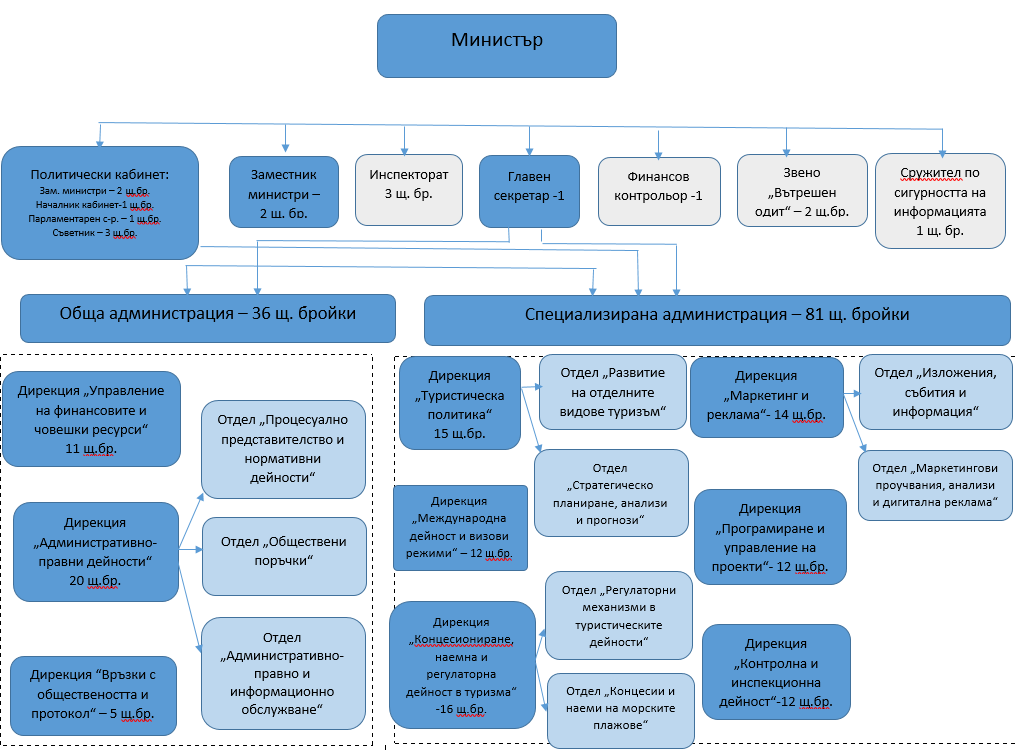 IV. ПРЕГЛЕД НА ИЗПЪЛНЕНИЕТО НА ПОЛИТИКАТА В ОБЛАСТТА НА УСТОЙЧИВОТО РАЗВИТИЕ НА ТУРИЗМАПолитиката в областта на туризма в сегашните условия на глобални кризи наложени от пандемията, военните действия в Украйна, негативните ефекти от пандемията, нарушените вериги на доставки и произхождащата от това инфлация е в подкрепа на устойчивото икономическо развитие на страната, като провеждането ѝ гарантира възстановяването на туристическия сектор, повишаване на конкурентоспособността му в новите реалности за създаване на правилно и реалистично позициониране на българския туристически продукт и оттам за насърчаване на туристическите посещения на чужденци в България. Политиката в туризма е ориентирана към справяне с безпрецедентния натиск върху туристическата екосистема с все по–силен акцент върху запазване на работните места и умело използване на механизми за подкрепа на предприятията в туризма.А) Описание на степента на изпълнение на заложените стратегически и оперативни цели, допринасящи за нейното постиганеМинистерството на туризма формира и провежда интегрирана политика за подобряване на сектора на туризма, като приоритетен за икономиката отрасъл, в пълен синхрон с политиката на правителството, с цел запазването на икономическата стабилност и създаване на условия за устойчив икономически растеж.Прилага се политика на устойчиво развитие на туризма, която се основава на прилагане принципите на икономическа логика и целесъобразност, яснота и прозрачност в туризма, защита на държавния и обществен интерес, стратегически подход при вземане на решения и публичност и се изпълнява съвместено в откритост и диалог с бизнеса, браншовите, неправителствените организации, научните институции и медиите при ясно посочен ангажимент на държавата.Министерството на туризма работи усилено за затвърждаване на България като предпочитана дестинация за устойчив туризъм в четири сезона посредством стимулиране на посещенията във вътрешността на страната извън активните летен и зимен сезон. Развива се институционалната и законодателна рамка регулираща отрасъла и съответстваща на значението му за националната икономика и насоките на ЕК за устойчиво развитие на туризма и туристическите дестинации. Предприети са действия, гарантиращи устойчиво целогодишно развитие на конкурентноспособен туристически продукт, реализиране на мерки за повишаване на неговото качество и добавена стойност и стимулиране развитието на специализираните видове туризъм. В съответствие с тези мерки се провежда маркетинговата и рекламна политика на националния туристически продукт, която да подобри неговия имидж и позициониране на туристическия пазар. Непрекъснато се работи в посока поддържане на система за стриктен контрол на качеството на предоставяните туристически услуги. Ефективно функционира Единната система за туристическа информация, гарантираща прозрачна икономическа среда и поставя конкурентоспособността в сектора върху реална основа. Осъществява се държавната политика в областта на концесиите на морски плажове, организира и се осъществява дейността по предоставяне под наем на морските плажове, които не са предоставени на концесия, както и контрол по изпълнение на сключените договори за предоставяне на концесии и отдаване под наем на морски плажове.След две години епидемични ограничения срещу COVID-19 през началото на 2022 г. последва нов удар върху българския туризъм от войната между Русия и Украйна.В условията на влошената макросреда българският туризъм бе изправен пред нови предизвикателства, които промениха облика на сектора в целия регион- високи разходи за създаване на туристически продукт, обезценени валути, бежански потоци, разрушени партньорски и комуникационни връзки.Във връзка с преодоляване на последиците от пандемията от COVID-19 и съгласно Временна рамка на ЕК за мерки за държавна помощ в подкрепа на икономиката, се продължи наложената промяна в политиката за туризма от 2021 г. и Министерство на туризма разработи и нотифицира пакет от мерки за противодействие на недостига на ликвидност, пред който беше изправена туристическата индустрия, като през първото полугодие на 2022 г. предприетите мерки за спасяване на сектора, бяха както следва:В периода 28.01.2022г. - 04.02.2022 г. е проведена процедура по набиране на заявления по схема за държавна помощ BG-176789478-2021-06 - Предоставяне на безвъзмездни средства за подпомагане на туристическия сектор за компенсиране на загуби, възникнали от пряко и/или косвено от ограниченията в дейността на предприятията поради въведените противоепидемични мерки, с бюджет – 30 млн. лв. По мярката са обработени 3322 предприятия, подали заявления за участие и на 2220 предприятия от тях е изплатена безвъзмездна помощ на пропорционален принцип.  В периода 04.02 -11.02.2022 г. е проведена процедура по набиране на заявления по схема за държавна помощ BG-176789478-2021-07 Предоставяне на безвъзмездни средства на туроператорите за възстановяване на средства от клиенти по нереализирани пътувания вследствие на COVID-19, с бюджет – 6 млн. лв. По мярката са обработени 129 предприятия, подали заявления за участие и на 120 предприятия от тях е изплатена безвъзмездна помощ на пропорционален принцип.В периода 30.03.2022г.-31.05.2022 г. е проведена процедура по набиране на заявления по схема за държавна помощ BG-176789478-2021-08 Държавна помощ за туроператори, които използват въздушни превозвачи с валиден оперативен лиценз за изпълнение на чартърни полети до Република България с цел туризъм, с бюджет – 25 млн. лв. По мярката са обработени 139 предприятия, подали заявления за участие. Средствата, които ще бъдат разплатени към 30.09.2022 г. възлизат на 9 571 588 лв.Продължава ангажимента на Министерството на туризма  по осигуряване на заетост на професиите екскурзовод и планински водачи, чрез изпълнение на дейностите по проект, изпълняван от ведомството по Оперативна програма „Иновации и конкурентоспособност“ 2014-2020. Очакванията са, чрез мярката да бъде осигурена заетост на минимум 752 експерта (екскурзовод и планински водач). 	Във връзка с последствията от войната в Украйна, стартирала в началото на година, и по повод предприемане на конкретни действия от държавата за осигуряване на първоначален прием и незабавна подкрепа на лицата, разселени от Украйна, на които е предоставена временна закрила чрез възстановяване на разходи за предоставена услуга от места за настаняване/подслон – нощувка и изхранване, на Министерството на туризма беше възложен ангажимента да администрира две програми за хуманитарна помощ, както следва:В периода след 24 февруари 2022 г., във връзка с Решение №  145 от 10 март 2022 г. на Министерски съвет, Министерството на туризма е администратор на помощ по Програмата за ползване на хуманитарна помощ на лица, търсещи временна закрила в Република България вследствие на военните действия в Република Украйна (първа фаза на Програмата). Програмата е по повод предприемане на конкретни действия от държавата за осигуряване на първоначален прием и незабавна подкрепа на лицата, разселени от Украйна, на които е предоставена временна закрила чрез възстановяване на разходи за предоставена услуга от места за настаняване/подслон – нощувка и изхранване. По повод на Програмата са проведени 3 кандидатствания от страна на допустимите места за настаняване/подслон, както следва: от 01-05.04.2022 г. за първи отчетен период 24.02.2022 г. до 31.03.2022 г.; от 01-05.05.2022 г. за втори отчетен период 01.04.2022г. до 30.04.2022г.; от 01-05.06.2022 г. за трети отчетен период 01.05.2022г. до 31.05.2022г. Общият брой на обработените заявления за кандидатстване по трите периода възлиза на 1 566 броя.В периода след 30.05.2022 г., във връзка с Решение № 317 от 20.05.2022 г. на Министерски съвет, Министерството на туризма е администратор на помощ по Програма за хуманитарно подпомагане на разселени лица от Украйна с предоставена временна закрила в Република България (втора фаза на Програмата), която е продължение на Програмата за ползване на хуманитарна помощ на лица, търсещи временна закрила в Република България вследствие на военните действия в Република Украйна, одобрена с Решение 145 от 10 март 2022 г. на Министерския съвет. По повод на Програмата са планирани 3 кандидатствания от страна на допустимите места за настаняване/подслон, както следва: от 01-05.07.2022 г. за първи отчетен период 01.06.2022 г. до 30.06.2022 г.; от 01-05.08.2022 г. за втори отчетен период 01.07.2022г. до 31.07.2022г.; от 01-05.09.2022 г. за трети отчетен период 01.08.2022г. до 31.08.2022г. Продължи изпълнението на Национална програма „ОТНОВО ЗАЕДНО“ в помощ на туристическия бизнес. Програмата, в размер на 22 600 000 лева за 2022г., се финансира със средства от централния бюджет, предвидени за подкрепа на туристическия сектор. Чрез нея се даде възможност ученици и учители да посетят безплатно, по определен ред туристическите обекти. С нея се постигат едновременно две важни цели: подкрепа за туристическия бизнес с всички прилежащи елементи на туристическия продукт и се улеснява социализацията на учениците след продължителната изолация по време на дистанционното обучение. Програмата се администрира от МОН.С цел осигуряване на достъп до достатъчно и разнообразно финансиране за МСП бяха договорени по-добри условия за кредитиране на бранша от страна на Българската банка за развитие (ББР); Подписан бе меморандум за сътрудничество между МТ и ББР и бе отворена Програмата „Подкрепа за туризма“ целяща подобряване на ликвидността на фирмите. Българската банка за развитие, създаде конкретни продукти «Ликвидна помощ за хотелиери» и «Ликвидна помощ за хотелиери» за ликвидна помощ за хотелиери и ресторантьори, включващ оборотен капитал за средства, необходими за разплащане на материални запаси, заплати, разходи за труд и режийни разходи в т.ч. разходи за наем и за реклама; рефинансиране на съществуващи задължения към държавата и към доставчици; рефинансиране на съществуващи задължения към финансови институции (в т.ч. и с просрочия до 90 дни); освежаване и обновление.В резултат на мерките за първото полугодие на 2022 г. туризмът достигна до равнище от 82% спрямо периода преди пандемията. Отчитаме  общ ръст на туристите (българските и чуждестранни туристи)  около 48 %, а ръстът само на чуждестранните туристи  e  малко над 2 пъти.  Ръстът на  българските туристи е с  близо 24%. Броят на  пристигащите  полети за летен сезон 2022 г. (вече изпълнени и планирани до края на  летния  сезон) е около 7700 общо за летищата Варна и Бургас, което е сериозен ръст спрямо летен сезон  2021 г. През летен сезон 2022 г.  сред чуждестранните пазари най –много туристи очакваме от Румъния, Полша, Германия, Чехия, Великобритания, Израел и др.Стартира рекламна кампания в 25 водещи наши генериращи пазари с ясно послание, че България предлага отлични условия за почивка, и същевременно е сигурна дестинация – нашето Черно море е сигурна и спокойна зона, а ние имаме дългогодишни традиции на качество и гостоприемство в туризма.Създадоха се няколко възможности малките и средни предприятия в страната, в частност тези от туристическия сектор да се възползват от финансиране в подкрепа на тяхната ликвидност чрез участие в схеми за безвъзмездна финансова помощ и чрез прилагане на мерки за преференциално кредитиране. Продължи да работи създадения механизъм за подкрепа по мерките по програмата 60/40 за сектор Туризъм. Полагат се усилия по дипломатически път да се гарантира влизането на основните пазари при спазване на всички санитарно-епидемиологични мерки и изисквания.В международен план се постигна успех и признание за България, която спечели домакинството на 68-ма сесия на Регионална комисия Европа на Световната организация по туризъм през 2023 г. на форума, провел се в периода 1-3.06.2022 г. в Ереван, Армения.На 109-то заседание на Комитета по туризъм на ОИСР България получи статут на участник в организацията.Стратегически и оперативни целиСтратегическа цел: „Устойчиво развитие на туризма в България“ Цели да осигури необходимите условия за устойчиво развитие на сектора чрез баланс между благополучието на туристите и местните общности, нуждите на природната и културната среда и развитието и конкурентоспособността на дестинацията и бизнеса. Оперативни цели/приоритети: Създаване на благоприятна околна и бизнес среда за развитие на устойчив туризъмРазвитие на конкурентоспособен туристически секторУспешно позициониране на България на световния туристически пазарБалансирано развитие на туристическите райони На институционалната страница на Министерството на туризма (https://www.tourism.government.bg/bg/kategorii/strategicheski-dokumenti/celi-na-administraciyata-na-ministerstvo-na-turizma-za-2022-g) бяха  актуализирани съответно целите за 2022 г., разписани по дейности, съобразно действащото за периода Коалиционно споразумение. Същите са утвърдени са със Заповед Т-РД-16-283/20.07.2022 г. на министъра на туризма.Б) Описание на степента на достигане на очакваната полза/ефект за обществото от постигането на стратегическата цел в областта на политиката за устойчиво развитие на туризмаПрез отчетния период са проведени редица инициативи от страна на МТ с цел насърчаване развитието на сектора, а именно:Изготвена е Концепция за разработка на единна информационна система за интегриране на данни и регистри в сектор „Туризъм“ (април 2022) - След анализ на съществуващите проблеми във функционирането на туристическите регистри, системи и административни услуги, работната група изготви Концепция за разработка на единна информационна система за интегриране на данни и регистри в сектор „Туризъм“. Подготвен преглед на събираните данни в туризма за включването на данни за България в Европейския туристически Dashboard и Европейското пространство за данни в туризма (май 2022) - България е сред държавите, които активно участват в инициативите на Европейската комисия за създаване на Европейския туристически Dashboard и Европейското пространство за данни в туризма. Направен обзор на политиките и тенденциите за развитие на туризма за ОИСР (декември 2021) - Двугодишното издание с обзор на политиките и тенденциите за ОИСР поставя акцент върху най-добрите практики в държавите членки и кандидатите за членство в организациятаПриложение № 5 - Отчет на показателите за полза/ефект * Отчетени съгласно методологията на Световната организация по туризъм, но без транзит.      В данните не са включени лица от Украйна, пристигнали през периода февруари- юни 2022г.    ** Съгласно методологията на отчитане на НСИ на показателя пренощували лицаПоетапното облекчаване и отпадане на Ковид ограниченията доведе до постепенно възстановяване на входящия туристопоток към България. Това е причината постигнатият ръст - 130,3% на входящия туризъм за периода януари-юни 2022 г. многократно да надвишава заложената първоначално цел. През първата половина от годината се наблюдава бързо възстановяване на туристопотока от Германия, Обединеното Кралство, Полша, Гърция, Израел, Чехия и др., но резултатите като цяло остават по – ниски в сравнение със силния период януари – юни 2019 г. През втората половина на годината се натрупва комбинация от негативно влияещи фактори върху туризма - очертаваща се нова Ковид вълна, продължаващия военен конфликт в Украйна, отменени полети на някои летища и др. Въпреки това има добри предпоставки поставената цел от гледна точка входящия туризъм да бъде преизпълнена успешно като цяло. Вътрешния туризъм също се възстановява успешно от Пандемията, като през първото полугодие интерес имаше към ски туризма през периода януари – март, религиозния туризъм по Великден, морския туризъм през юни, СПА, градския, културния и др. За първото полугодие на 2022 г. висок ръст на българските туристи** се наблюдава в област Пловдив - 29,5%, област София (столица) - 56,6%, област Благоевград - 18,2%, област Бургас - 26,6%, област Русе - 25,4% и др. Кратко описание на показателите за полза/ефектОчакваните ползи/ефекти от изпълнението на политиката, могат да бъдат обобщени до няколко направления – подобрено състояние на текущата сметка от платежния баланс; подобряване на баланса по статията услуги на платежния баланс. Ръстът на приходите от туризъм е пряко обвързан със създаването на по-високи нива на добавена стойност от икономиката, респективно реален растеж на БВП, като водят до подобряване на състоянието на платежния баланс, увеличаване на заетостта, понижаване на безработицата. Развитието на туризма оказва положителен ефект и върху цялостното регионално развитие. Други  институции, допринесли за постигането на ползата/ефектаИзпълнението на политиката се осъществява в непрекъснато взаимодействие и координация с Министерството на финансите, Министерство на външните работи, Министерството на здравеопазването, Министерството на транспорта, информационните технологии и съобщенията, Министерството на регионалното развитие и благоустройството, Министерство на околната среда и водите, Българската агенция по безопасност на храните, Комисията за защита на потребителите и др.Източници на информацията за данните по показателите за полза/ефектНаличните данни в МТ, НСИ, БНБ и други български и чуждестранни източници на информация.В) Отговорност за изпълнение на целите в областта на политиката за устойчиво развитие на туризмаДиректорите на дирекция „Туристическа политика“, дирекция „Маркетинг, реклама и информация в туризма“, дирекция „Програмиране и управление на проекти“, дирекция „Контролна и инспекционна дейност“, дирекция „Концесиониране, наемна и регулаторна дейност в туризма“ дирекция „Международна дейност и визови режими“. Г) Преглед на настъпили промени на нормативната уредба през отчетния периодС приетия Закон за изменение и допълнение на Закона за държавния бюджет на Република България за 2022 г. на 30.06.2022г., обнародван в Държавен вестник брой 52/05.07.2022 г. съгласно §18 от Преходните и заключителните разпоредби се правят изменения и допълнения в §1 от ЗДБРБ за 2022, с които законодателно се урежда правото на притежателите на  ваучери за  храна  да ги използват и за заплащане на туристически услуги съгласно Закона за туризма за цялата 2022 г. Всички доставчици на туристически услуги, регистрирани за упражняване на търговска дейност на територията на Република България, могат да се възползват и да сключат договор за обслужване с оператор на ваучери за храна.Реално ще бъде възможно използването на ваучерите след като доставчиците на туристически услуги сключат договор за обслужване с оператор на ваучери за храна. V. ПРЕГЛЕД НА ИЗПЪЛНЕНИЕТО НА БЮДЖЕТНА ПРОГРАМА 7100.01.01 „ПОДОБРЯВАНЕНА ПОЛИТИКИТЕ И РЕГУЛАЦИИТЕ В СЕКТОРА НА ТУРИЗМА”ОПИСАНИЕ НА СТЕПЕНТА НА ИЗПЪЛНЕНИЕ НА ЗАЛОЖЕНИТЕ В ПРОГРАМАТА ЦЕЛИ Приоритетните цели на програмата са съобразени с основните цели на провежданата правителствена политика в областта на туризма за създаване на условия за неговото развитие като приоритетен отрасъл за страната, а именно: Усъвършенстване на нормативната рамка и политиките за подобряване на околната и бизнес средата и редуциране на административната тежест в туристическия сектор.Развитие на туристическите продукти за подобряване на преживяването на туристите в дестинацията. Постигане на ефективна координация между институциите и интегриране на туризма в свързаните с него секторни политики. Взаимодействие с туристическия бизнес. Ефективно функциониране на единната информационна платформа за комуникация по защитени канали между вписаните в националния туристически регистър лица и заинтересованите такива от централни и териториални органи на изпълнителната власт. Намаляване на сивата икономика в сектора. Създаване на условия за устойчиво развитие на туристическите райони. Развитие на човешките ресурси в туристическия сектор. Утвърждаване на България като лидер в туристическото развитие на ЕС и региона. Намаляване на броя неохраняеми морски плажове чрез възлагането им на концесия и отдаване под наем.Ефективно използване потенциала на европейски и други международни източници на финансиране за възвеждане на конкретни мерки за активна промоция на специализирани туристически продукти.Подкрепа за туристическия сектор с цел преодоляване на влиянието на пандемията върху него, последиците от икономическата криза, в т.ч. и сериозната криза на ликвидността.Насърчаване на мерки за развитие на туристическите услуги, които са иновативни и адаптирани към ситуацията COVID-19 и пост COVID-19 (санитарни стандарти, защита на потребителите)Обръщане на специално внимание на дигитализацията в услуга на туристическия сектор при прилагането на регулаторните режими в условията на COVID-19.Провеждане на политика за насърчаване на туристическите предприятия за инвестиране в сигурността на дестинация България.Постигането на заложените в програмата цели  се осъществява чрез:Предприемане на конкретни мерки и действия през календарната 2022 г. за подпомагане на ликвидността и преодоляване на трудностите от липсата на оперативни средства за разплащане на предприятия и лица от туристическия сектор и за преодоляване на икономическите последствия от COVID-19.Мерки гарантиращи устойчиво целогодишно развитие на туризма чрез развитие на конкурентноспособен туристически продукт, стимулиране развитието на специализираните видове туризъм и изпълнение на заложените мерки в Актуализираната Национална стратегия за устойчиво развитие на туризма 2014-2030 г. и на Приоритет 14 от Коалиционното споразумение.Диалог с неправителствените организации в туризма с цел непрекъснато гарантиране правата и сигурността на потребителите и на качеството на предлаганите туристически продукти и услуги. Насърчаване на екологичното и дигитално трансформиране за справяне на последиците от COVID-19, с цел дългосрочна промяна на модела за развитие на туризма от модел, базиран на количеството към  модел,  основан на качеството.Приоритетното организиране на действия по предоставяне на концесия и отдаване под наем на морски плажове намалява броят на неохраняемите плажове, осигурява безопасното ползване на морските плажове и доброто им стопанисване. Постоянният контрол по изпълнение на договорните задължения на концесионерите и наемателите води до все по-навременна и пълна събираемост на приходите и до предоставяне на по-качествена услуга на туристите по Черноморието. Насърчаване на вътрешния туризъм, чрез създаване на заетост за екскурзоводи и планински водачи.Изпълнение на проекти с европейско финансиране, насочени към развитие и популяризиране на туристическия продукт на регионално, национално и транснационално ниво.Заложените в програмата ПРОГРАМА-7100.01.01 цели се изпълняват в степен, съотносима с динамиката и особеностите на туристическия пазар при стриктно спазване на изискванията и регламентите както на национално ниво, така и в съответствие с водещите европейски и световни организации и политики, както и съобразявайки се с последиците от пандемията COVID-19 и войната в Украйна.ПРОДУКТИ/УСЛУГИ, ПРЕДОСТАВЯНИ ПО ПРОГРАМАТА – ОПИСАНИЕ НА ПОСТИГНАТИТЕ РЕЗУЛТАТИ И ИЗПЪЛНЕНИТЕ ДЕЙНОСТИ ЗА ТЯХНОТО ПРЕДОСТАВЯНЕ1. Оптимизиране на модела за планиране и управление на туристическото развитие на България с оглед постигане на висок и устойчив икономически растежДейности за предоставяне на продукта/услугата:1.1. Осигуряване на нормативна уредба, благоприятстваща туристическото развитие вкл. Подобряване функционирането и управлението на националните курорти.Предприети са и други законодателни инициативи относно:В актуализацията на Бюджет 2022, се прие предложението на МТ за възможността за заплащане на туристически услуги на територията на Република България с ваучери за храна. По този начин ще се допринесе за стимулиране на вътрешния пазар на туристическите услуги, което ще се отрази положително и на други сектори по веригата на стоки и услуги, както и при запазването на работни места;С цел подобряване на условията за сигурност и безопасност на туристите в България е изготвен проект от работна група на Правилник за създаване, маркиране и поддръжка на пешеходни маршрути и маршрути за планинско колоездене в Република България.Извършен ситуационен анализ за текущото състояние на планирането и прилагането на велосипедни политики, вкл. преглед на нормативна уредба и дефицитите в нея, стратегически документи; идентифицирани са компетенциите на различните институции; изготвен е одит на велосипедната политика на Република България от сформирана междуведомствена работна група (МРГ) по проект „Policies, plans, and promotion for more people cycling in the Danube region“, финансиран по Програма за транснационално сътрудничество Дунав 2014-2020 /INTERREG – Danube Transnational Programmе.Продължава работата на работната група разработваща модел на Гаранционен фонд за обезпечаване отговорността на туроператорите съгласно Директива (ЕС) 2015/2302 на Европейския парламент и на Съвета и на предложение за проект за изменение на нормативната уредба. Идеята е гаранционният фонд да бъде сигурен, устойчив, да защитава интересите на туристите, на потребителите1.2. Стратегическо и оперативно планиране на туристическото развитие на национално и регионално ниво.Стратегическото и оперативно планиране на туристическото развитие се осъществява на основание чл. 6 от Закона за туризма.За отчетния период бе сформирана работна група със Заповед № Т-РД-16-76/17.02.2022 г на министъра на туризма със задача адаптиране и пресъздаване на съдържанието на Коалиционното споразумение за съвместно управление на Република България за периода 2021-2025г., касаещо Приложение 14 „Туризъм“ във оперативен план за действие. Същият е изготвен и е включен в проекта на Програмата на Правителството за периода до 2025г.Организирана е кръгла маса за перспективите за винения туризъм с широко представителство на заинтересованите страни, в резултат на което е сформирана междуведомствена работна група за разработване на план за развитие на винения туризъм с цел повишаване на конкурентоспособността на винения туризъм в България.Изготвен е проект на стратегическа рамка, която да очертае дейността на къмпинг туризма.1.3. Прилагане на туристическото райониране, създаване на условия за устойчиво развитие на туристическите райони и взаимодействие с организациите за управление на туристическите райони.Прилага се активна и последователна политика за развитие на районите чрез насърчаване на туристическото райониране да изпълнява пространствена основа за ефективно организиране на туристическите ресурси в конкурентни регионални туристически продукти. В тази връзка продължава осъществяването на методическа помощ на учредените девет организации за управление на туристическите райони и взима участие в заседанията на Общи събрания и Контролни съвети на организациите.С цел стимулиране на устойчивото развитие на туризма и редуциране на регионалните диспропорции в развитието на сектора, въз основа на утвърдената Концепция за туристическо райониране на България всичките девет организации за управление на туристическите райони са учредени и вписани в Националния туристически регистър (НТР). Продължава институционалното им укрепване чрез проект за предоставяне на безвъзмездна финансова помощ по ОП “Иновации и конкурентоспособност“ 2014-2020 г.Министерството на туризма подкрепи приемането от Общите събрания на ОУТР на разработените маркетингови стратегии на деветте организации за управление на туристическите райони, като необходим институционален фактор за регионалното развитие на туризма.1.4. Ефективна координация между институциите и интегриране на туризма в свързаните с него секторни политикиПрез отчетния период се осъществи активна междуведомствена координация чрез:Включване на представители на съответните заинтересовани институции, имащи отношение към туризма в работни групи, за участие в изработването на подзаконовата нормативна уредба по Закона за туризма, така и на теми свързани с провеждане на държавната политика в сектора;Осъществяване на активно участие на представители на министерството в междуведомствени работни групи, касаещи пряко или косвено развитието на туризма и свързаните с него отрасли:Министерство на туризма с администриране на работна група „Настаняване“ към Организационно-координационната група на МС подпомогна Министерски съвет в целия период на кризата с войната в Украйна и настаняването на разселени лица от 24.02.22, като програмата ще продължи до 30 септември.Считано от м. март 2022 г. Министерството на туризма администрира дейността на Работна група „Настаняване“, ангажирана с процеса по настаняване на разселените лица от Украйна, както и цялостна комуникация и информационна обезпеченост с лицата предоставящи услуги в местата за настаняване и местата за подслон. За целите на Програмата МТ създаде нарочен Регистър на местата за подслон. Ангажиментите към този процес включват разработка и съгласуване на самата Програма, обезпечаване на законосъобразното обработване на лични данни на настанените разселени лица от Украйна, извършване на оценка на заявленията и подготовка на РМС и ПМС за съответните 4 плащания към 30.06.22г. Работна група за изпълнението на Националната програма за развитие - България 2030;Работна група 31 "Европа 2020" за ежегодно актуализиране на Националната програма за реформи на Република България за отчитане на изпълнението на мерки и действия за постигане на националните цели в изпълнение на Стратегия "Европа 2020" и на специфичните препоръки на ЕС в рамките на Европейския семестър;Национален съвет по превенция на престъпността;Национален съвет за насърчаване на заетостта;Национален съвет за интеграция на хора с увреждания;Национален експертен съвет по изменение на климата;Междуведомствен съвет по въпросите за граничния контрол;Междуведомствена работна група по демографските въпроси;Междуведомствена работна разработване на Националната стратегия за развитие на горския сектор в Република България до 2030 г.Експертна комисия „Хотелиерство, ресторантьорство и кетъринг, пътувания, туризъм и свободно време” към Националната агенция за професионално образование и обучение;За подобряване координацията на национално, регионално и местно ниво по отношение развитието на туризма, през отчетния период, министерството организира провеждането/съдейства при организирането на презентации/кръгли маси/срещи/форуми по въпроси, касаещи туризма, в т.ч.:Организиране и провеждане на работни срещи с туристическия бранш по отношение на проблемите за справяне с последиците от COVID пандемията и необходимите мерки за устойчивото развитие на туризма.Подготовка и организиране на работни срещи на министъра на туризма с представители на туристическия бранш и контролните органи в курортите относно протичането на зимния и подготовката за летния туристически сезон.Подготвени материали и участия на министъра в над 20 регионални и двустранни срещи със заинтересованите страни за обсъждане на актуални теми и въпроси, свързани с развитието на туризма.Участва се активно, в рамките на компетенциите на министерството в програми и разработки на международни организации за изграждане на имиджа на страната, като страна, ангажирана с устойчиво развитие на туризма. От ключово значение е активното членство на България в Световната организация по туризъм, Европейската туристическа комисия, по линия на двустранното сътрудничество с отделни държави и в рамките на общи туристически инициативи със съседни балкански държави. Изготвени са материали, доклади и попълнени въпросници относно:участието на България в инициативи за Европейската туристическа комисия;Изготвен ежегоден доклад за устойчиво развитие на туризма към ЕК;Взето участие на експерти от министерството в конференции и работни срещи по време на туристически изложения и тематични семинари, организирани с участието на Министерство на туризма, като Международно туристическо изложение „Ваканция и СПА“ - гр. София и Международно туристическо изложение „Културен туризъм“- гр. Велико Търново. В изложения за различни видове туризъм в България: ВАКАНЦИЯ & СПА 2022; за културен туризъм - Велико Търново; уикенд туризъм в Русе; Camping & Caravaning Expo в София; Дефиле „Вино и гурме“ в Пловдив; Петнадесети черноморски форум във Варна.Взето участие на експерти от министерството, в качеството им на председател и секретари, в работата на Оценителни комисии, и осъществени дейности във връзка с извършена оценка от членовете на комисиите по подадени заявления в СУНИ (Система за управление на националните инвестиции) по 3 схеми за държавна помощ на лица, извършващи туристическа дейност и 2 схеми за хуманитарна помощ.1.5. Взаимодействие с туристическия бизнес с цел повишаване на сигурността в дестинация България.През отчетния период се осъществява:Ускорен процес на въвличане и координация на всички заинтересовани страни в процесите на туристическо планиране и управление. Взаимодействието се осъществява на различни нива и в широк тематичен обхват;Включване на представители на туристическия бизнес в състава на Националния съвет по туризъм, който на основание чл. 7 от ЗТ е консултативен орган към министъра на туризма;Привличане на туристическия бранш, чрез включването им в работните групи по теми свързани с провеждане на държавната политика в сектора, при разработване на мерките за преодоляване на последиците от COVID-19, включително и схеми за държавни помощи;Осъществяване на партньорство при реализацията на инициативи на туристически организации в областта на специализираните видове туризъм.1.6 Насърчаване на екологичното и дигитално трансформиране за справяне на последиците от COVID-19, което има за цел да допринесе за дългосрочна промяна на модела за развитие на туризма от модел базиран на количеството, към модел основан на качеството.Разработено е предложение за проектиране на национална аналитична технологична платформа за събиране, анализ и визуализация на данни в сектор Туризъм, която да е в помощ на бизнеса за възстановяване от кризата, свързана с пандемията от COVID-19.Инвестициите, вложени в подобно начинание значително ще подобрят събирането, обработването и анализа на първична информация. В условия на централизация и споделен достъп до информация, ще се постигне единна визия на туристическия бранш, по-добро позициониране на българските туристически фирми на световната карта.Предприета е инициатива за събиране на информация относно осъществени проекти за дигитализация в областта на туристическите дейности на общинско ниво с цел включването им в подобна платформа и популяризирането им.2. Позициониране на България, като туристическа дестинация в по-висок клас на световния туристически пазар като качество и добавена стойност, чрез реализиране на дейности по изпълнение на проекти с външно финансиране:Дейности за предоставяне на продукта/услугата:2.1. Разработване, изпълнение, мониторинг, контрол и докладване на проекти по програми, изпълнявани от МТ като конкретен бенефициент.Министерството на туризма е конкретен бенефициент по процедура „Предоставяне на институционална подкрепа на Министерство на туризма за дейности, свързани с повишаване капацитета на МСП в областта на туризма“ по ОП „Иновации и конкурентоспособност“ 2014 – 2020 г. (ОПИК 2014-2020), инвестиционен приоритет 2.2. „Капацитет за растеж на МСП”. От 2018 г. по тази процедура в процес на изпълнение е проект  BG16RFOP002-2.010-0002 „Повишаване на капацитета на МСП в сектор туризъм чрез оказване на подкрепа за създаване и функциониране на Организациите за Управление на Туристическите Райони“. Основната му цел е да доведе до подобряване на бизнес-средата, в която оперират туристическите предприятия посредством предоставяне на институционална подкрепа за създаването у функционирането на ОУТР с цел повишаване капацитета на МСП в областта на туризма. Сключеният административен договор за директно предоставяне на безвъзмездна финансова помощ (административен договор)е на стойност 6 052 041, 08 лв. и е със срок на изпълнение 60 месеца. Основната цел на проекта / административния договор се изпълнява чрез: изграждане на Организациите за управление на туристическите райони (ОУТР), които да спомогнат за създаването на механизъм за взаимодействие между фирмите и туристическите организациите, както и да запълнят празнината в управлението и маркетинга на дестинациите между местното и националното ниво; повишаване конкурентоспособността на малките и средни предприятия в туризма чрез подобряване информираността им, качеството на туристическия продукт и туристическото обслужване; подобряване капацитета на МСП за по-улеснен достъп и присъствие на националния и международните пазари чрез участие в събития и изложения. През 2022 г. се изпълняват дейностите по административния договор, съгласно одобрения по него график, в т.ч.: Изпълнени са договори за доставка на компютърна и офис техника, офис обзавеждане, изготвяне на стратегически документи за развитието на туристическите райони и изработка на рекламни видеоклипове за деветте туристически района.Изпълнени са 9 броя договори с външни експерти за подпомагане на 9-те ОУТР със срокове за изпълнение – три броя от месец март 2019 г. до 31.08.2020 г. и шест броя от месец февруари 2020 г. до 23.05.2021 г.През периодите, назначените външни експерти - изпълнители са изпълнявали възложените дейности по предмета на сключените си договори – подпомагали са екипа в изпълнение на дейностите свързани с изграждане и функциониране на ОУТР в съответния район; оказвали са  съдействие по приемане на офис-обзавеждането и компютърната и офис техника, осигурени чрез проекта; сътрудничили са с организациите и институциите имащи отношение към изпълнението на проекта в дадения туристически район и функционирането на съответната ОУТР; провеждали  срещи със заинтересованите страни в туристическия район, набирали са информация и са изготвяли отчетни документи.След проведена обществена поръчка с предмет „Избор на външни експерти за популяризиране на МСП и ОУТР“ с четири обособени позиции“ са сключени с четири броя договори с професионалните организации на екскурзоводите: по обособена позиция 1 за изпълнение на 2543 бр. онлайн презентации и 2543бр. онлайн турове; по обособена позиция 2 за изпълнение на 1057 бр. онлайн презентации и 1057бр. онлайн турове; по обособена позиция 3 за изпълнение на 740 бр. онлайн презентации и 740 бр. онлайн турове и по обособена позиция 4 за изпълнение на 660 бр. онлайн презентации и 660 бр. онлайн турове. Към 30.06.2022 г. договорите са в процес на изпълнение. На 01.04.2022 г. е обявена обществена поръчка с предмет: Избор на външни експерти за функциониране на ОУТР“ с девет обособени позиции, на стойност 159 881,67 без ДДС. Със Заповед на министъра на туризма е назначена комисия за разглеждане, оценка и избор на изпълнители. От 25.06.2019 г. в процес на изпълнение е втория проект по процедурата на МТ по ОПИК с № BG16RFOP002-2.010-0003 „Повишаване качеството на услугите на МСП в туризма чрез използване на информационни и комуникационни технологии (ИКТ) и уеб-базиран маркетинг“. Обща стойност на административния договор е 4 601 318,42 лв. и със  рок на изпълнение – 36 месеца. Целта му е повишаване конкурентоспособността на малките и средни предприятия за устойчиво развитие на туризма посредством институционална подкрепа за създаване и функциониране на Организациите за управление на туристическите райони.  През 2022 г. е процедирано и одобрено изменение на проекта за удължаване срока на административния договор на 54 месеца и одобряване за нов член на екипа с цел осигуряване на специализирана експертиза в областта на информационните и комуникационни технологии (ИКТ).Разработени са следните технически спецификации за възлагане на обществени поръчки: “Осигуряване на софтуерна и хардуерна обезпеченост на виртуалната туристическа платформа за 9 – те ОУТР” с две обособени позиции“: Обособена позиция № 1: „Осигуряване на софтуерна обезпеченост на виртуалната туристическа платформа за 9-те ОУТР”; Обособена позиция № 2: „Осигуряване на хардуерна обезпеченост на виртуалната туристическа платформа за 9-те ОУТР”; „Актуализиране на виртуална туристическа платформа за 9-те туристически района“. Към 30.06.2022 г. и изпълнен договор за извършване на фото заснемане на обекти от деветте туристически района”. През 2020 г., с цел предприемане на адекватни мерки за подкрепа на туристическия сектор следствие кризата с корона вируса, по Оперативна програма „Иновации и конкурентоспособност“ 2014-2020 г. е обявена процедура „Подкрепа за МСП от туристическия сектор за преодоляване на икономическите последствия от  COVID-19 чрез прилагане на схема за подпомагане от Министерството на туризма“, с конкретен бенефициент Министерството на туризма. През месец септември 2020 г., по процедурата беше подаден или сключен / подписан административен договор от Министерството на туризма проект № BG16RFOP002-2.080-0003 „Подкрепа на предприятия, регистрирани по Закона за туризма като туроператор или туристически агент, за преодоляване на икономическите последствия от COVID-19. Общата му стойност е 10 000 000,00 лв. Срок на изпълнение – до 02.02.2023 г. Като директен бенефициент МТ разработи Условия за кандидатстване и изпълнение и проведе в периода 13.10 - 20.10.2020 г. през Информационната система за управление и наблюдение на средствата на ЕС в България 2020 (ИСУН 2020), процедура на подбор на проекти BG16RFOP002-2.092 „Подкрепа на предприятия, регистрирани по Закона за туризма като туроператор или туристически агент, за преодоляване на икономическите последствия от пандемията COVID-19“. Разгледани и оценени бяха 802 проектни предложения и съответно одобрени 720 от тях. Договорите с крайните получатели на помощта – туроператори и туристически агенти са сключени на 21.12.2020 г. Средства по тях са напълно изплатени в рамките до 04.01.2021г. През отчетния период се извършва мониторинг върху предоставената подкрепа за МСП регистрирани съгласно Закона за туризма като извършващи туроператорска и/или туристическа агентска дейност.  През месец юни 2022 г. с цел предприемане на конкретни действия за осигуряване на първоначален прием и незабавна подкрепа на лицата разселени от Украйна, на които е предоставена временна закрила, беше обявена процедура BG16RFOP002-7.001 „Подкрепа за покриване на основните нужди на бежанците от Украйна чрез мярка прилагана от Министерството на туризма с конкретен бенефициент Министерството на туризма. Общият размер на безвъзмездната финансова помощ по процедурата е 62 889 120 лева  от Европейския фонд за регионално развитие (ЕФРР) чрез Инструмента REACT-EU. Към 30.06.2022 г. Министерство на туризма е на етап подготовка на проектно предложение по процедурата. С оглед справяне с последствията от кризата с корона вируса, през отчетния период МТ е администратор на схеми/проекти за държавна помощ за подкрепа на туристическия сектор, като през първото полугодие на 2022 г. е планирало, организирало, провело и извършва мониторинг на следните 6 (шест) мерки, както следва:През отчетния период, Дирекция ПУП, чиито експерти са  определени, съгласно Заповед на министъра на туризма за администратори на Системата за управление на националните инвестиции (СУНИ), със своята експертиза участват във всички процеси на планирането, реализацията и отчитането на всички посочени по-горе схеми за държавна помощ на обща стойност (117,5 млн. лв.) за подкрепа на отрасъла за справяне с последствията от ограничителните мерки вследствие кризата с корона вируса.През отчетния период, Дирекция ПУП, чиито експерти са определени, съгласно Заповед на министъра на туризма за администратори на Системата за управление на националните инвестиции (СУНИ), със своята експертиза участват във всички процеси на планирането, организацията на провеждането и оценката на заявления, постъпили във връзка с програмата за хуманитарна помощ за лица от Украйна, на обща стойност (70,2 млн. лв.) за подкрепа на отрасъла за справяне с последствията от ограничителните мерки вследствие кризата с корона вируса. Информацията за програмата включва:2.2. Разработване, изпълнение, мониторинг, контрол, докладване и партньорство по проекти и програми, финансирани от други външни източници.Програма за транснационално сътрудничество „Дунав“ 2014 – 2020 г.През 2022 г., поради структурни промени в Министерството на туризма, два пъти е сформиран екип за управление на проекта. Дирекцията ПУП подпомага дирекция МДВР в координирането й на Приоритетна област 3 на Стратегията на Европейския съюз за Дунавски регион и в изпълнението на проект „Подкрепа на Културата и Туризма за интегрирано устойчиво развитие в Дунавски регион“. Представители на Министерство на туризма взеха участие в серия работни срещи за подобряване на видимостта на Дунавската стратегия сред обществото и развитие на комуникационните умения, провели се през месец юни 2022 г. в град Орадя, Румъния, под ръководството на Дунавска стратегическа точка. Взето е участие в регулярни срещи на екипите от България, Румъния и Черна гора.Програма за трансгранично сътрудничество ИНТЕРРЕГ V-A „Гърция-България 2014-2020”.	От 2019 г. до момента е в реализация проект за въвеждане на „Иновативни инструменти за съхранение и промотиране на културното и природно наследство в трансграничния регион – акроним TOURISM-e“. Общата му цел е подобряване достъпа до информация за обекти, свързани с културното и природно наследство в трансграничния регион и увеличение броят на посещенията на туристите чрез иновативни ICT инструмент. Общата му стойност, възлиза на 800 144,63  евро, респ. 1 564 922,87 лв. В частност, бюджетът на МТ по него е на стойност 234 905 евро, респ. 459 427,20 лв. Изпълнява се в партньорство както следва: Водещ: Министерство на туризма; Партньори: Община Сандански, Югозападен университет (Благоевград), Министерство на туризма на (Гърция), Асоциация на хотелите (Солун), Предприятие за СПА и туризъм (Гърция). През отчетния период по проекта е извършено следното:Изпълняват се дейностите по сключен през м. 01.2020 г. договор за осигуряване на качеството в процеса на управление на проект „Иновативни инструменти за съхранение и промотиране на културното и природно наследство в трансграничния регион“. Процедирана е документална обоснованост и на 20.06.2022г. е подписан 3-ти Анекс на Договора за субсидия по проекта за удължение на проектните дейности.Процедира се Решение за прекратяване на обществена поръчка с предмет „Заснемане и изработка на промоционални материали, организиране и провеждане на информационна кампания и изграждане на съвместна маркетингова стратегия за транс-граничния регион Гърция - България“ на стойност 40 500 евро, респ. 79 211,12 лева с ДДС, поради липса на конкуренция.Процедира се Решение за прекратяване на обществена поръчка с предмет „Разработване на хибридно приложение за смартфони и изготвяне на дигитално съдържание за туристически продукти и маршрути“ на стойност 130 000 евро, респ. 254 257, 90 лв. с ДДС, поради Решение на Върховен административен съд.2.3. Ефективна координация между институциите и интегриране на туризма в свързаните с него секторни политики чрез участие в комисии/работни групи/съвещателни и консултативни органи по структурните фондове и Кохезионния фонд в България.В периода 01.01. – 30.06.2022 г., представители на дирекция „Програмиране и управление на проекти“  вземат участие в работата на комисии/работни групи/съвещателни и консултативни органи, както следва:Участие на МТ в дейността на Съвета за координация и управление на средствата от ЕС (СКУСЕС), в т.ч. съгласуване на процедури за неприсъствено вземане на решения от Съвета. Участие в заседания/писмени процедури за неприсъствено вземане на решения на Комитети за наблюдение (КН) по Оперативните програми на България за периода 2014-2020 г., както и в работните групи по планиране на тези програми за периода 2021-2027 г.: Участие в работата на Комитета за наблюдение на Програмата за развитие на селските райони 2014-2020 г.Участие в работата на Комитета за наблюдение на Оперативна програма „Развитие на човешки ресурси” 2014-2020 г.Участие в работата на Комитета за наблюдение на ОП „Околна среда“ 2014-2020 г.Участие в работата на Комитета за наблюдение на ОП „Региони в растеж“ 2014 – 2020 г.Участие в работата на Комитета за наблюдение на ОПИК 2014-2020 и ОПИМСП.  Участие в работата на Тематичната работна група на СП за РЗСР 2021-2027 г.Участие в работата на Тематичната работна група на ОПИК 2021-2027 г.Участие в работата на Тематичната работна група за разработване на Програмата за научни изследвания, иновации и дигитализация за интелигентна трансформация  2021-2027 г.Участие е работата на Тематичната работна група за разработване на Споразумението за партньорство за 2021-2027 г. Участие в Съвместни Комитети за наблюдение по програмите за трансгранично сътрудничество:Участие в работата на Комитета за наблюдение на програма ИНТЕРРЕГ V-A Румъния – България 2014-2020 г. Участие в работата на Комитета за наблюдение на програма Интеррег-ИПП за трансгранично сътрудничество България-Турция 2014-2020 г.Участие в работата на Комитета за наблюдение на програма Интеррег-ИПП за трансгранично сътрудничество България-Сърбия 2014-2020 г.Участие в работата на Комитета за наблюдение на програма Интеррег-ИПП за трансгранично сътрудничество Гърция - България 2014-2020 г.Участие в работата на други междуведомствени работни групи/ комитети/ комисии, касаещи пряко или косвено развитието на туризма и свързаните с него отрасли, в т.ч.: участие в Междуведомствена работна група № 28 Финансови и бюджетни въпроси към СЕВ Финансова рамка на ЕС след 2020 – Министерство на финансите.2.4. Осъществяване на дейности и събития, свързани с координацията на Приоритетна област 3 на Стратегията на Европейския съюз за Дунавския регион.Представители на Министерство на туризма взеха участие в:три работни срещи за подобряване на видимостта на Дунавската стратегия сред обществото и развитие на комуникационните умения, провели се през месец юни 2022 г. в град Орадя, Румъния, под ръководството на Дунавска стратегическа точка;4 срещи на екипите от България, Румъния и Черна гора на 12 януари, 01 февруари, 04 април и 28 юни 2022 г.;Работна среща относно териториално развитие на Културата и Туризма на 28 февруари 2022 г.;Работна среща за развитие на културните и творчески индустрии;Редица работни срещи по време на Седмица на европейските макрорегионални стратегии в периода 07-11 март 2022 г.2.5. Подкрепа на местни и регионални органи на изпълнителната власт, неправителствени организации и други заинтересовани страни при идентифициране, разработване и участие с проектни предложения по програми, финансирани от национални и международни източници.	През отчетния период се извършва текущ мониторинг на мерките (БФП и преференциално кредитиране) за финансиране на сектора за преодоляване на кризата с COVID-19. Вследствие, процедури/схеми и мерки, адекватни за туристическия сектор са публикувани на интернет страницата на МТ за използване от заинтересованите лица. Извършван е и текущо информиране по други канали (телефон и електронна поща) на лица и предприятия по отношение на текущи възможности за кандидатстване по програми на ЕС. Събира се и се публикува при наличие, информация, релевантна за сектора за текущия бюлетин на МТ.	През м. март 2022 г. е открита „гореща“ телефонна линия във връзка с кандидатстването по програмите за хуманитарна  помощ на лица от Украйна. Отговаря се системно, по електронна поща и по телефон, на въпроси по тази тематика от страна на служители от дирекция „Програмиране и управление на проекти“. 	3. Подобряване на рамковите условия за стимулиране качеството на туристическия продукт, защитата на потребителите на туристически услуги и намаляване на клиентския риск на българските и чуждестранни потребители на националния туристически продукт. Мониторинг върху качеството на услугите в туристическите обекти и туристическия продукт, предлаган от България като туристическа дестинация, чрез системата за регистриране, категоризиране, сертифициране и вписване.Дейности за предоставяне на продукта/услугата:Реализира се от д-я  КНРДТ3.1. Осъществяване на процедурите по категоризиране и прекатегоризиране на туристическите обекти в компетенциите на министерството.За периода 01.01.-30.06.2022 г. вкл. има:- издадени временни удостоверения за открита процедура по категоризиране на туристически обекти, в т.ч. нови временни удостоверения за открита процедура по категоризиране с актуален срок на валидност – общо 392 бр.; -	Извършени от експертни работни групи проверки на място за категоризиране на 245 бр. туристически обекти (места за настаняване, заведения за хранене и развлечения, туристически хижи и прилежащи към тях заведения за хранене); -	Проведени заседания на Експертната комисия по категоризация на туристически обекти при категоризиране на места за настаняване, заведения за хранене и развлечения и туристически хижи (ЕККТО) – 3;-	Издадени удостоверения за категория за места за настаняване и заведения за хранене и развлечения, туристически хижи и прилежащи към тях заведения за хранене – общо 217 бр.;- Издадена заповед за прекратяване на открита процедура по категоризиране на 1 бр. туристически обект;- Издадени заповеди за отказ за определяне на вид и категория на туристически обекти  – 10 бр.;- ежедневно консултирани лица, кандидатстващи за категоризация на туристическите обекти, както и на служители в общински администрации и други лица по въпроси, свързани с нормативната уредба, регламентираща туристическите дейности.3.2. Осъществяване на процедурите по регистрация на туроператорите и туристическите агенти.За периода 01.01.-30.06.2022 г. са:приети заявления за регистрация за извършване на туроператорска и/или туристическа агентска дейност –  40 бр.  разгледани приети заявления за регистрация за извършване на туроператорска и/или туристическа агентска дейност –  40 бр.;издадени удостоверения за регистрация за извършване на туроператорска и/или туристическа агентска дейност –  48 бр.изготвени уведомителни писма, становища, удостоверителни писма, докладни записки и служебни бележки във връзка с процедурата по регистрация и други, в т.ч. кореспонденция по електронен път –  82 бр.;общ брой издадени заповеди за заличаване на регистрацията на туроператори и/или туристически агенти – 0 бр.;общ брой издадени заповеди за регистрацията на туроператори и/или туристически агенти – 3 бр.;общ брой издадени заповеди за прекратяване на регистрацията на туроператори и/или туристически агенти –  6 бр.;проведени заседания на Експертната комисия по регистрация на туроператори и туристически агенти /ЕКРТТА/ – 3 бр.; ежедневно консултирани граждани и фирми във връзка с процедурите по регистрация на туроператори и /или туристически агенти.3.3. Осъществяване на процедурите по определяне вида на ски пистите и тяхната безопасностЗа периода 01.01.- 30.06.2022 г. са:приети заявления – 1 бр.; разгледани приети заявления – 6 бр.;извършени проверки на място за определяне на вида на ски пистите и тяхната безопасност - 0 бр.; проведени заседания на Комисия за определяне вида на ски пистите и тяхната безопасност – 1 бр.;писти с определена степен на сложност от министъра на туризма – 0 бр.3.3. Осъществяване на процедурите по вписване на организациите за управление на туристическите райони, туристическите сдружения, на правоспособните екскурзоводи, планински водачи и ски учителиЗа периода 01.01.-30.06.2022 г. вкл. има:Вписани туристически сдружения – 4 бр.-     Издадени Заповеди за вписване:  4 бр.-     Издадени Удостоверения за вписване: 4 бр.Организации за управление на туристически райони- Подадени  и разгледани заявления за промяна в обстоятелствата – 2 бр.	- Издадени Заповеди за промяна в обстоятелствата – 2 бр.Процедури по придобиване на правоспособност за упражняване на професията „Екскурзовод“ и по вписване на правоспособни планински водачи в Националния туристически регистър (НТР):          - Организирани и проведени в МТ изпити за придобиване на правоспособност за упражняване на професията „Екскурзовод“ в периода от 10.05.2022 г. до 11.05.2022 г., с допуснати до явяване на изпит общо 32 бр. лица. Успешно издържали изпитите са общо 23 лица;         - Вписани правоспособни екскурзоводи в НТР и издадени идентификационни карти – общо 9 бр.;Процедури по придобиване на правоспособност за упражняване на професията „Планински водач“ и по вписване на правоспособни планински водачи в НТР:          - Организирани и проведени изпити за придобиване на правоспособност за упражняване на професията „Планински водач“ в периода от 23.06.2022 г. до 24.06.2022 г., с допуснати до явяване на изпит общо 25 бр. лица. Успешно издържали изпитите са общо 18 лица;          - Вписани правоспособни планински водачи в НТР и издадени идентификационни карти – 11 бр.;	За отчетния период не са осъществени процедурите по вписване на ски учители, поради факта че подзаконовата нормативна база (съответната наредба), е в процес на разработване.За отчетния период не са осъществени процедурите по регистрация на ски училища поради факта че подзаконовата нормативна база (съответната наредба), е в процес на разработване.3.4 Осъществяване на процедурите по сертифициране на балнеолечебни (медикъл СПА), СПА, уелнес и таласотерапевтични центрове (прилежащи към места за настаняване и самостоятелни центрове); разгледани приети заявления за сертифициране на балнеолечебни (медикъл СПА), СПА, уелнес и таласотерапевтични центрове (прилежащи към места за настаняване и самостоятелни центрове) – 14 бр;издадени сертификати на балнеолечебни (медикъл СПА), СПА, уелнес и таласотерапевтични центрове – 7 бр. Отказ от сертифициране 3 бр. (3 бр. са отказани поради несъответствие с изискванията на Наредбата за сертификация);Прекратени процедури по сертификация – 0 бр.3.5. Осъществяване на процедурите по сертифициране на туристическите информационни центрове-    Постъпили и разгледани заявления за сертифициране на ТИЦ: 3 броя.Издадени заповеди за откриване на процедура по сертифициране –  3 броя.Издадени временни удостоверения за открита процедура –  3 броя.3.6. Актуализиране и поддържане на Националния туристически регистър чрез събиране, обработване, съхраняване и предоставяне на информация за категоризирани туристически обекти, регистрирани туроператори и туристически агенти.За периода 01.01.-30.06.2022 г. се реализира:Водене, поддържане, съхраняване и актуализиране на Регистъра на регистрираните лица за извършване на туроператорска и/или туристическа агентска дейност, в т.ч. отразяване на постъпили задължителни застраховки „Отговорност на туроператора” по чл. 97 от Закона за туризма по отношение на 929 лица; постъпили заявления за отразяване на промени в обстоятелствата в регистъра на регистрираните лица за извършване на туристическа дейност – 49 бр.; разгледани постъпили заявления и допълвания към заявления за отразяване на промени в обстоятелствата в регистъра на туроператорите и туристическите агенти – 38 бр.; отразени промени в обстоятелствата в регистъра на регистрираните лица  - за 38 бр. и издадени актуални удостоверения за регистрация – 28 бр.; 3.7. Разработване въвеждането на единна информационна платформа за комуникация по защитени канали между вписаните в националния туристически регистър лица и заинтересованите такива от централни и териториални органи на изпълнителната власт;Единната система за туристическа информация (ЕСТИ) е разработена и внедрена от Министерството на туризма и функционира в пълния си обхват. Внедряването на системата гарантира прозрачна икономическа среда и поставя конкурентоспособността в сектора върху реална основа. Чрез нея се събират данни за реализираните нощувки в местата за настаняване на територията на цялата страна, автоматизират се процесите по интегриране и обработка на данни и се повишава ефективността на контролната дейност, като едновременно с това се осигурява статистическа и детайлизирана информация за заинтересованите институции – НАП, МВР и общините по защитени канали. ЕСТИ и Система – регистър настаняване (СРН) е проектирана и разработена в изпълнение на законово задължение -  чл. 116, чл. 165 и чл. 166 от Закона за туризма. По данни от ЕСТИ местата за настаняване с активни профили са 25 971 като от тях 17 072 използват специално разработения и безплатно предоставен на потребителите модул Система регистър настаняване.4. Провеждане на целенасочени и периодични маркетингови проучвания и анализи на туристическите пазари, потребности и тенденции:Дейности за предоставяне на продукта/услугатаЕжемесечна обработка на данните получавани от Националния статистически институт и от Българска народна банка; Ежемесечни комюникета за развитието на международния туризъм в България; Обработване и анализ на информацията, постъпваща от НСИ, БНБ, областни и общински организации, браншови организации и международни институции; Изготвяне и предоставяне на статистическа информация за развитието на туризма в България на Световната туристическа организация, Европейската туристическа комисия при ЕС, TourMIS и други международни институции и организации.Предоставяне на концесии и отдаване под наем на морски плажовеДейности за предоставяне на продукта/услугатаПодготвителни действия за предоставяне на концесии и отдаване под наемна морски плажове;Дирекция „Концесиониране, наемна и регулаторна дейност в туризма“, отдел „Концесии и наеми на морските плажове“ подпомага министъра на туризма като организира и осъществява концесионната политика и дейностите по възлагане на концесии за морски плажове и отдаването им под наем. В периода 01.01.2022 г. – 30.06.2022 г. не са извършени подготвителни действия по възлагане на концесия за морски плажове. За периода 01.01.2022 г. – 30.06.2022 г. броят на обявените търгове за отдаване под наем на морски плажове е общо тридесет и девет, от които единадесет последващи. За да бъдат обявени тръжните процедури, за всеки един морски плаж е изготвен обект, изчислена е минимална годишна наемна цена съгласно действащата Методика, изготвена е и е съгласувана от министъра на туризма тръжна документация.Действия по предоставяне на концесии и отдаване под наем на морски плажове по реда на ЗУЧК;	Стопанисването на морските плажове пряко от държавата, изискват разходване на значителен финансов ресурс, който да обезпечи осъществяването както на задължителните дейности по осигуряване на водното спасяване, по обезопасяване на прилежащата акватория, здравното и медицинско обслужване и санитарно-хигиенното поддържане на морския плаж, така и на предоставянето на услуги на посетителите. Тези аргументи са фактическо основание за привличане на частни инвеститори, които, стопанисвайки морските плажове, поемат на свой риск и със собствени средства поддържането и управлението на морските плажове, в името на обществения интерес и с цел осигуряване на безопасни условия за ползването им по предназначение.	Във връзка с гореизложеното, Министерство на туризма приоритетно извършва действия по отдаване под наем на морски плажове. За първо полугодие на 2022 г. не са открити процедури за възлагане на концесия за морски плажове. В резултат на проведените тръжни процедури са сключени нови деветнадесет договора за отдаване под наем на морски плажове, с което съответните плажове са обезпечени за летен сезон 2022 г. със задължителните дейности по Закона за устройството на Черноморското крайбрежие.  Обектите са приведени в необходимото фактическо състояние и са предадени на наемателите от служители на дирекция „Концесиониране, наемна и регулаторна дейност в туризма“.	5.4. Контрол по изпълнение на сключените договори за предоставяне на концесии и отдаване под наем на морски плажове;Контролът по изпълнение на сключените договори за възлагане на концесии и отдаване под наем на морски плажове е превантивен, текущ и последващ, извънреден и регулярен. Дирекция „Контролна и инспекционна дейност“ следи за изпълнението на договорните задължения на концесионерите и на наемателите. Извършваният контрол засяга както изпълнението на финансовите задължения за плащане на концесионни възнаграждения и наемни цени, така и тези за осигуряване на здравното и медицинско обслужване и санитарно-хигиенното поддържане на морския плаж, водното спасяване, обезопасяване на прилежащата акватория и др. нормативни и документални задължения.При констатирани неизпълнения на договорни задължения по договори за отдаване под наем и възлагане на концесия на морски плажове, се налагат парични санкции под формата на лихви и неустойки.При констатирани неизпълнения на законови задължения, се съставят актове за установяване на административни нарушения.ОТЧЕТ  НА ПОКАЗАТЕЛИТЕ  ЗА ИЗПЪЛНЕНИЕ ПО БЮДЖЕТНИТЕ ПРОГРАМИ     ЦЕЛЕВИ СТОЙНОСТИ ПО ПОКАЗАТЕЛИТЕ ЗА ИЗПЪЛНЕНИЕ Кратко описание на показателите за изпълнение и източници на информацията за данните по показателите за изпълнениеПоказател: „Приети програми и планове за действие за специализирани видове туризъм“Източник на информация: Интернет страница на Министерство на туризмаПоказател: „Категоризирани туристически обекти”Представя броя на издадените удостоверения за категоризиране/прекатегоризиране на туристически обекти по Закона за туризма.Източник на информация: Национален туристически регистър.Показател: „Регистрирани туроператори и туристически агенти”Представя броя на издадените удостоверения за регистрация на туроператори и туристически агенти.Източник на информация: Национален туристически регистърПоказател: „Приети законови и подзаконови нормативни актове ”Източник на информация: Интернет страница на Министерство на туризма, Държавен вестник.Показател: Приети стратегически и оперативни програми за развитие на туризмаИзточник на информация: Интернет страницата на МТ и Министерски съвет.Показател: Проекти в изпълнение по оперативна програма „ОПИК“ 2014-2020 г.Източник на информация: официална кореспонденция с УО на програмата, проектна документация, модул ИСУН, интернет страница на ОПИК, интернет страницата на МТ.Показател: Разработване и изпълнение на проекти и инициативи в процес на изпълнение по други донорски програми.Източник: Проектна документация, Интернет страницата на МТ, интернет страници на отделните финансиращи програми, ИСУН, Monitoring Information System (MIS) и др.Показател „Изпълнени дейности и събития по координацията на Приоритетна област 3 на Стратегията на ЕС за Дунавския регион“Източник: Протоколи от заседания/срещи, интернет страницата на Дунавската стратегия, проектна документацияПоказател: Вписани туристически сдруженияПредставя броя на вписаните туристически сдружения в Националния туристически регистър.Източник на информация: Национален туристически регистърПоказател: Сертифицирани туристически информационни центровеПредставя броя на сертифицираните туристически информационни центрове вписани в Националния туристически регистър.Източник на информация: Национален туристически регистърПоказател: Вписани правоспособни екскурзоводиПредставя броя на вписани правоспособни екскурзоводи в Националния туристически регистър.Източник на информация: Национален туристически регистърПоказател: Вписани правоспособни ски учители Представя броя на вписаните правоспособни ски учители в Националния туристически регистър.Източник на информация: Национален туристически регистърПоказател: Вписани правоспособни планински водачи Представя броя на вписаните правоспособни планински водачи в Националния туристически регистър.Източник на информация: Национален туристически регистърПоказател: Сертифицирани балнеолечебни (медикъл СПА), СПА, уелнес и таласотерапевтични центровеПредставя броя на сертифицираните балнеолечебни (медикъл СПА), СПА, уелнес и таласотерапевтични центрове вписани в Национален туристически регистър.	Източник на информация: Национален туристически регистърОтчетните данни за показателите „Приходи от концесионни възнаграждения“ и „Приходи от наеми – общо постъпили от договори за наем“ представляват общо постъпилите по сметката на Министерството на туризма суми с включен ДДС, съответно от концесионни възнаграждения и наемни цени, като в същите са включени и сумите, които следва да бъдат разпределени съгласно чл. 22а от ЗУЧК по бюджетите на общини и области, на чиято територия се намират съответните плажове.Отчетните данни за показателите „Брой отдадени на концесия морски плажове“ и „Брой отдадени под наем морски плажове“ съответстват на реалния брой действащи договори към 30.06.2022 г., налични в дирекция „Концесиониране, наемна и регулаторна дейност в туризма“.	Описание на факторите и причините, оказали въздействие върху непостигането на планираните/заявените целеви стойностиЗа отчетния период не са осъществени процедурите по вписване на ски училища поради факта че подзаконовата нормативна база (съответната наредба), е в процес на разработване.За отчетния период не са осъществени процедурите по вписване на ски учители поради факта че подзаконовата нормативна база (съответната наредба), е в процес на разработване.Постъпленията от концесионни възнаграждения за 2021 г. Реализираните приходи от отдадени под наем морски плажове Броят на действащите наемни договори към 30.06.2022 г. ОТЧЕТ НА РАЗХОДИТЕ ПО ПРОГРАМАТА С РАЗПРЕДЕЛЕНИЕ НА ВЕДОМСТВЕНИ И АДМИНИСТРИРАНИ РАЗХОДИПриложение № 7 – Отчет на разходите по бюджетните програми с разпределение по ведомствени и администрирани разходиОтговорност за изпълнението на програматаДиректорите на дирекция „Туристическа политика”, дирекция „Програмиране и управление на проекти“, дирекция „Контролна и инспекционна дейност“, дирекция „Концесиониране, наемна и регулаторна дейност в туризма“ и началниците на отдели в тях.VI. ПРЕГЛЕД НА ИЗПЪЛНЕНИЕТО НА БЮДЖЕТНА ПРОГРАМА 7100.01.02 „РАЗВИТИЕ НА НАЦИОНАЛНАТА ТУРИСТИЧЕСКА РЕКЛАМА И МЕЖДУНАРОДНО СЪТРУДНИЧЕСТВО В ОБЛАСТТА НА ТУРИЗМА“ОПИСАНИЕ НА СТЕПЕНТА НА ИЗПЪЛНЕНИЕ НА ЗАЛОЖЕНИТЕ В ПРОГРАМАТА ЦЕЛИ Популяризиране на туристическа марка „България” и утвърждаване на позитивен имидж на страната сред целевите групи.Стимулиране на развитието на културен, екологичен, балнео, спа и уелнес, специализирани сегменти на туризъм с висока добавена стойност на туристическите продукти — организация и участие в тематични семинари, конгреси, кръгли маси, дискусии и презентации на тема специализирани видове туризъм по време на събития в страната и чужбина.ПРОДУКТИ/УСЛУГИ, ПРЕДОСТАВЯНИ ПО ПРОГРАМАТА – ОПИСАНИЕ НА ПОСТИГНАТИТЕ РЕЗУЛТАТИ И ИЗПЪЛНЕНИТЕ ДЕЙНОСТИ ЗА ТЯХНОТО ПРЕДОСТАВЯНЕ1. Популяризиране на българския туристически продукт чрез участие с национални и информационни щандове на международни туристически изложения в България и в чужбина:Дейности за предоставяне на продукта/услугатаУчастия на 10 международни туристически и специализирани изложения на основни и перспективни пазари, с цел имиджово представяне на страната, повишаване информираността на посетителите относно разнообразните възможности за туризъм, осъществяване на контакти с чуждестранни туроператори и агенции за включване на България в програмите им за 2022/2023 г. или за тяхното обогатяване. Представянето ще се осъществява на регионален / продуктов принцип в зависимост от предлагането на съизложителите — туристически фирми, организации и общински администрации, заявили участие на българските щандове.Водещите послания, на които бе подчинено представянето на България на международни туристически изложения представят страната като спокойна, безопасна и привлекателна туристическа дестинация. Всички рекламни щандове на България следват идеен проект и са със съвременна визия, съобразена със спецификата на конкретното изложение.Поради епидемиологичната обстановка и мерките, които всяка отделна държава предприема за предотвратяване на разпространението на вируса COVID-19, редица туристическия изложения и събития в България и чужбина през изминалата и тази година бяха отложени или отменени.За периода януари — юни 2022 г. бяха организирани и успешно проведени следните международни туристически изложения в присъствена форма (9 бр.): FITUR 2022 — Мадрид, Испания, Ваканция и СПА Експо — София, България, МТМ 2022 — Тел  Авив, Израел; EMITT — Истанбул, Турция, TTR — Букурещ, Румъния, Arabian Travel Market — Дубай (присъствено и виртуално), ОАЕ, МЕХ — Франкфурт, Германия, IFT — Белград, Република Сърбия, Global Bird Fair — Рутланд, Великобритания.На пазар България бяха реализирани информационни щандове на: Трето издание на Български туристически награди, Национален събор на Староселци „Тракийски отпечатък върху българската култура”, „Награда за телевизионна журналистика Свети Влас”, Трън Ултра Рън (29 май 2022 г.), гр. Трън, „Културен туризъм” в гр. Велико Търново, Camping & Caravaning Ехро в гр. София, 15-17.04.2022 г., Петнадесети черноморски форум, в гр. Варна, на 15-16.04.2022 г., Дефиле „Вино и гурме”, в гр. Пловдив, на 14-15.05.2022 г., „Уикенд туризъм”, в гр. Русе, на 16-18.06.2022 г., Национален конгрес по здравен туризъм, в периода 28.06.2022 г. к.к. Албена и др.• Участия на над З национални туристически форума общи и със специализиран характер, както и организиране на паралелна програма — дискусионна, презентации и съпътстваща реклама.Поради епидемията от COVID-19 и военните действия на територията на Украйна бяха отложени националните изложенията в 1ТВ 2022 Берлин, Германия,INTOURMARKET 2022 - Москва, Русия и МТТТ 2022 - Москва, Русия.2. Осъществяване на комуникационни кампании на основни целеви пазари с цел утвърждаване на позитивния ИМИДЖ на България като Дестинация и насърчаване на избора й от целевите групи: Провеждане на комуникационни кампании за насърчаване на входящия туристопоток от целеви и перспективни пазари, като фокусът ще бъде онлайн реклама и реклама в социални мрежи;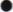 Реализирани бяха кампании за насърчаване на входящия туристопоток от целеви и перспективни пазари за сезон Зима 2021 г./2022 г. и Лято 2022 г. в телевизионни медии и техните дигитални канали по румънската телевизия Antena З, сръбската телевизия RTS, Северно македонската телевизия SITEL TELEVISION, Северно македонската телевизия.ALSAT-M ТУ, Немски телевизионни канали от групата на RTL на пазари Австрия иГермания, каналите на Полската медийната група на POLSAT, каналите на NOVA GROUP — Чехия, CHANNEL 12 — Израел, както и в световните медии National Geographic и 24 kitchen, част от The Walt Disney Соmраnу LTD с обхват в следните държави: National Geographic: Великобритания, Нидерландия, Норвегия, Дания, Швеция, Унгария, Латвия, Чехия, Франция, Естония.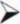  24 kitchen: Хърватия, Сърбия, Словения, Турция, България, Португалия, Нидерландия.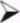 Проведено бе маркетингово проучване и анализ на възприятието на дестинация България, което да послужи за подготовка и изграждане на рекламна стратегия в средносрочен план.Изграждане на комуникационни кампании за насърчаване на вътрешния туризъм, включително извън активните месеци на летния и зимен сезон по водещи медии, като: БНТ 1, БНТ 2, bTV, bTV Action, bTV Cinema, bTV Comedy, bTV Lady, Nova TV, лета, Diema Family, kino Nova, Nova Sport и Bulgaria ()N AIR, Дарик радио, БГ Радио, Радио Енерджи, Радио 1, Радио 1 Рок и Радио Nova и в техните дигитални канали.Организиране на кръгли маси, презентации, пресконференции и други по време на национални участия на международни туристически борси;Презентации и В2В срещи;На 27.04.2022 г. бе проведена В2В среща организирана от МТ съвместно със Службата по търговско-икономически въпроси към Посолството на Република България във Виена. Срещата имаше за цел да представи възможностите на страната ни за развитие на разнообразни специализирани форми на туризъм, да се презентират новостите в качествения български туристически продукт, особено сега, след дългата пауза от над две години, в които международното туристическо изложение Ferien във Виена, Австрия не се проведе присъствено. От българска страна участваха: к.к. Албена и туроператорските фирми „Темпора Травъл ЕООД”, „Тандем Травел ООД”, „Улпия Турс ООД”. От австрийска страна присъстваха редица водещи специализирани медии в областта на туризма, както и водещи представители на туристическия бизнес, работещи и имащи интерес към туристическа дестинация България, развиваща множество форми на туризъм през цялата година и предлагаща качествен туристически продукт за австрийските туристи.Осъществяване на събития на основни целеви пазари, които ще представят страната ни на продуктов принцип, пр. традициите, културното наследство и др.Публични и медийни събития в рамките на международни значими събития в страната и чужбина за представяне на България като туристическа дестинация по тематични направления и сътрудничество с браншовите организации, българско чуждестранни дружества за приятелство и др.Продължава рекламна кампания за утвърждаване на страната ни като предпочитана туристическа дестинация за германски туристи и продължаване на кампанията по информиране на живеещите на територията на Германия потенциални туристи за възможността за здравна почивка в България, вследствие на прекаран COVID19. Публикуване на прес-съобщения в германски медии в сътрудничество със Сдружение „Германо-българска индустриално-търговска камара".Реализирана бе реклама за туристическа дестинация България по време на Европейското първенство по джудо.Реклама за туристическа дестинация България по време на домакински турнири по голф.Дизайн и отпечатване на фотоси за изложба посветена на 65 години к.к. Златни пясъци.З. Популяризиране на специализирани видове туризъм и организиране на експедиентски и журналистически турове, включително чрез промотиране на тематични туристически маршрути.Дейности за предоставяне на продукта/услугатаPress и ЕАМ турове по културно-исторически, винено-кулинарни маршрути и други тематични дестинации, които да генерират висок медиен интерес и да рекламират България в собствените си държави.Представяне на специализирани форми на туризъм — културно-познавателен, еко- балнео- и спа туризъм, гурме-туризъм и винарски турове, спортен, конгресен и др. и разнообразяване на традиционните масови продукти с цел утвърждаване на България като туристическа дестинация на четирите сезона. Осъществяване на презентации, семинари, гостуващи тематични фестивали, посещения на чуждестранни журналисти, снимачни екипи за заснемане на филми и предавания за забележителностите в България, организиране на специални трупи от блогъри, блогъри и инфлуенсъри.Проведени са опознавателни турове за представители на водещи и специализирани медии, блогъри и блогъри от Полша, Румъния, Република Северна Македония, Сърбия и др. Програмите са наситени с посещения на природни и културно-исторически забележителности, дегустации на местни храни и напитки/вина и разнообразни активности, които да представят не само възможностите за почивка на плажа, но и многообразния и качествен български туристически продукт.Активно маркетиране, SEO оптимизация на официалния туристически портал www.bulgariatravel.org, както и неговото доразвиване с нови функционалности, допринасящи за модернизацията и улесненото навигиране;4. Акции по насърчаване на продажбите с големи чуждестранни туроператори, авиокомпании, сдружения и др.Дейности за предоставяне на продукта/услугатаАкции по насърчаване на продажбите, участия в презентации, кампании, сътрудничество и организиране на експедиентски турове.ОТЧЕТ НА ПОКАЗАТЕЛИТЕ ЗА ИЗПЪЛНЕНИЕ ПО БЮДЖЕТНИТЕ ПРОГРАМИ Източници на информацията за данните по показателите за изпълнение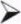 Наличните данни в МТ, НСИ, БНБ и други български и чуждестранни източници на информация.Д) Описание на факторите и причините, оказали въздействие върху непостигането на планираните/заявените целеви стойности.Основен негативен фактор е продължаващата пандемия от COVID-19 и военните действия на територията на Украйна, съобразно които се актуализират и целите и провежданите политики на МТ и на дирекция „Маркетинг и реклама". Кризата намира отражения върху множество процеси, тя налага оптимизация на разходите и тяхното насочване в подкрепа на туристическия бизнес, чийто оборот е повлиян в значителна отрицателна степен от пандемията и военните действия на територията на Украйна. Провеждането на присъствени изложения, събития, форуми и посещение на експедиенти в страната е сериозно затруднено.Отговорност за изпълнение на целите в съответната област на политиката.            Организационни структура, участващи в програматаДирекция „Маркетинг и реклама“ и дирекция „Международна дейност и визови режими” Отговорност за изпълнението на програматаДиректорът на дирекция „Маркетинг и реклама“ и директорът на дирекция„Международна дейност и визови режими”.ОТЧЕТ НА РАЗХОДИТЕ ПО ПРОГРАМАТА С РАЗПРЕДЕЛЕНИЕ НА ВЕДОМСТВЕНИ И АДМИНИСТРИРАНИ РАЗХОДИПриложение № 7 – Отчет на разходите по бюджетните програми с разпределение по ведомствени и администрирани разходиVII. ПРЕГЛЕД НА ИЗПЪЛНЕНИЕТО НА БЮДЖЕТНА ПРОГРАМА 7100.02.00 „АДМИНИСТРАЦИЯ“ОПИСАНИЕ НА СТЕПЕНТА НА ИЗПЪЛНЕНИЕ НА ЗАЛОЖЕНИТЕ В ПРОГРАМАТА ЦЕЛИ Основната цел на програмата е:Подобряване на държавното управление в областта на туризма и повишаване професионалните умения на администрацията.Целта на програма „Администрация“ за отчетния период е постигната, чрез навременно осигуряване дейностите по управление на човешките ресурси и административното, информационно, правно, финансово и материално-техническо обслужване на служителите от специализираната и общата администрация.ПРОДУКТИ/УСЛУГИ, ПРЕДОСТАВЯНИ ПО ПРОГРАМАТА – ОПИСАНИЕ НА ПОСТИГНАТИТЕ РЕЗУЛТАТИ И ИЗПЪЛНЕНИТЕ ДЕЙНОСТИ ЗА ТЯХНОТО ПРЕДОСТАВЯНЕ	Осъществените дейности, възложени на служителите от общата администрация за отчетния период подпомагат изпълнението на останалите програми и допринасят за постигането на стратегическите цели на МТ.	Дейности за предоставяне на продукта/услугата:Участие в разработването и съгласуването на проекти а нормативни актове;Процесуално представителство на министерството пред съдилищата;Разработване на проектобюджет на министерството в програмен формат и по Единна бюджетна класификация – изготвени и представени в сроковете, съгласно указанията на Министерство на финансите;Отчет на изпълнението на бюджета и на сметките за средства от Европейския съюз – изготвени и представени в сроковете съгласно указанията на Министерство на финансите;Счетоводно и касово отчитане, изготвяне на оборотни ведомости и годишен финансов отчет - изготвени и представени в сроковете съгласно указанията на Министерство на финансите;Деловодно обслужване и опазване на класифицираната информация;Програмно и техническо осигуряване на администрацията на МТ;Материално-техническо снабдяване и транспортно обслужване – осигурени са необходимите материали за нормално извършване дейността на администрацията;Административно обслужване на юридически и физически лица на „едно гише“;Протоколна дейност на министерството и организиране на дейности;Изпълнени са одитни ангажименти за даване на увереност и консултиране;Осъществен е вътрешен административен контрол върху дейността на организационните структури;Осъществен е предварителен контрол за законосъобразност преди вземане на решения и извършване на действия;Спазени са разпоредбите на Закона за защита на класифицираната информация и други нормативни актове, регламентиращи защитата на класифицираната информация.Описание на факторите и причините, оказали въздействие върху непостигането на планираните/заявените целеви стойности	През отчетния период не са отчетени фактори и причини, оказващи негативно въздействие върху постигане на планираната цел по програмата.ОТЧЕТ НА РАЗХОДИТЕ ПО ПРОГРАМАТА С РАЗПРЕДЕЛЕНИЕ НА ВЕДОМСТВЕНИ И АДМИНИСТРИРАНИ РАЗХОДИПриложение № 7 – Отчет на разходите по бюджетните програми с разпределение по ведомствени и администрирани разходиОтговорност за изпълнението на програмата:Директорите на дирекции от общата администрация и ръководителите на административни структури на пряко подчинение на министъра на туризма, както и служители на пряко подчинение на министъра на туризма.7100.01.00 Политика в областта на устойчивото развитие на туризма7100.01.01 Бюджетна програма: „Подобряване на политиките и регулациите в сектора на туризма“7100.01.02 Бюджетна Програма: „Развитие на националната туристическа реклама и международно сътрудничество в областта на туризма“ 7100.02.00 Бюджетна Програма: „Администрация“ПРИХОДИ  /в лева/Закон 2022Уточнен план 30.06.2022Отчет 30.06.2022Общо приходиДанъчни приходи Неданъчни приходи4 470 7004 470 7002 528 866Приходи и доходи от собственост1 500 0001 500 000671 829Държавни такси654 000654 000392 946Глоби, санкции и наказателни лихви200 000200 00063 168Внесени ДДС и др. данъци върху продажбите-1 208 300-1 208 300-2 074 719Приходи от концесии3 325 0003 325 0003 409 888Други65 754Помощи, дарения и други безвъзмездно получени сумиКласификационен код*РАЗХОДИ                                                                                                                                                        (в лева)ЗаконУточнен план ОтчетКласификационен код*РАЗХОДИ                                                                                                                                                        (в лева)ЗаконУточнен план ОтчетКласификационен код*РАЗХОДИ                                                                                                                                                        (в лева)ЗаконУточнен план Отчет7100.01.00Политика в областта на устойчивото развитие на туризма27 163 200104 685 46074 149 2027100.01.01Бюджетна програма „Подобряване на политиките и регулациите в сектора на туризма“3 996 78181 519 04169 894 0027100.01.02Бюджетна програма „Развитие на националната туристическа реклама и международно сътрудничество в областта на туризма“19 929 19219 929 1922 710 9337100.02.00Бюджетна програма „Администрация“3 237 2273 237 2271 544 267Код*ОБЛАСТИ НА
ПОЛИТИКИ/ФУНКЦИОНАЛНИ
ОБЛАСТИ
И БЮДЖЕТНИ ПРОГРАМИКонсолидирани разходиКонсолидирани разходиКонсолидирани разходиВедомствени разходиВедомствени разходиВедомствени разходиАдминистрирани разходиАдминистрирани разходиАдминистрирани разходиМИНИСТЕРСТВО НА ТУРИЗМА                                                (в лева)Общо
разходиПо
бюджета
на ПРБПо други
бюджети
и сметки
за
средства
от ЕСОбщо
ведомствениПо
бюджета
на ПРБПо други
бюджети
и сметки
за
средства
от ЕСОбщо администрираниПо
бюджета
на ПРБПо други
бюджети
и сметки
за
средства
от ЕСОбщо разходи74 188 77674 149 20239 5745 312 2485 272 67439 57468 876 52868 876 52807100.01.00Политика в областта на устойчивото развитие на туризма72 644 50972 604 93539 5743 767 9813 728 40739 57468 876 52868 876 52807100.01.01 Бюджетна програма „Подобряване на политиките и регулациите в сектора на туризма“69 933 57669 894 00239 5741 057 0481 017 47439 57468 876 52868 876 52807100.01.02Бюджетна програма „Развитие на националната туристическа реклама и международно сътрудничество в областта на туризма“2 710 9332 710 93302 710 9332 710 93307100.02.00Бюджетна програма „Администрация“1 544 2671 544 26701 544 2671 544 2670Финансиране на консолидираните разходи, обхванати в програмния бюджет(в лева)ЗаконУточнен план ОтчетОбщо консолидирани разходи:27 163 200104 685 46074 188 776Общо финансиране:27 163 200104 685 46074 188 776Бюджет на ПРБ27 163 200104 685 46074 149 202Други бюджети и сметки за средства от ЕС, в т.ч. от:39 574   •  Централен бюджет, в т.ч.:   • Държавни инвестиционни заеми   • Сметки за средства от ЕС (ССЕС на НФ и на ДФЗ)39 574   • Други програми и инициативи, по които Република България е страна партньор   • Други програми и други донори по бюджета на ПРБ   • Други бюджетни организации, включени в консолидираната фискална програма    •  Други, в т.ч. предоставени трансфери за други бюджети за сметка на планирани разходи по бюджета на ПРБ№ по редНаименование на актаНормативно основаниеМотивиНаименование на бюджетните програмиЕфект върху бюджета (увеличение /намаление на разходите по програми)Влияние върху показателите за изпълнение1ПМС № 61/19.04.2022 г.                                                            Писмо изх. № Т-04-19-113/19.04.2022 г. на МТчл. 109, ал 5 от ЗПФОсигуряване на допълнителни средства по бюджета на МТ за изплащане на хуманитарна помощ за лица търсещи временна закрила в РБългария вследствие на военните действия в УкрайнаПрограма "Подобряване на политиките и регулациите в сектора на туризма“Със сумата от 11 100 000 лв. са увеличени разходите по бюджета на МТ за 2022 г.не2ПМС № 71/05.05.2022 г.                                                            Писмо изх. № Т-04-19-127/09.05.2022 г. на МТчл. 109, ал 5 от ЗПФОсигуряване на допълнителни средства по бюджета на МТ за изплащане на хуманитарна помощ за лица търсещи временна закрила в РБългария вследствие на военните действия в УкрайнаПрограма "Подобряване на политиките и регулациите в сектора на туризма“Със сумата от 4 900 000 лв. са увеличени разходите по бюджета на МТ за 2022 г.не3ПМС № 93/27.05.2022 г.                                                            Писмо изх. № Т-04-19-140/30.05.2022 г. на МТчл. 109, ал 5 от ЗПФОсигуряване на допълнителни средства по бюджета на МТ за изплащане на хуманитарна помощ за лица търсещи временна закрила в РБългария вследствие на военните действия в УкрайнаПрограма "Подобряване на политиките и регулациите в сектора на туризма“Със сумата от 54 267 360 лв. са увеличени разходите по бюджета на МТ за 2022 г.не4Писмо № 91-00-258/16.05.2022 г. на МФчл. 110, ал 4 и ал.10 от ЗПФОсигуряване на допълнителни средства по бюджета на МТ за концесионна дейностПрограма "Подобряване на политиките и регулациите в сектора на туризма“Със сумата от 260 000 лв. са увеличени разходите по бюджета на МТ за 2022 г.не5Писмо № 91-00-298/15.06.2022 г. на МФчл. 110, ал 4 и ал.10 от ЗПФОсигуряване на допълнителни средства по бюджета на МТ за концесионна дейностПрограма "Подобряване на политиките и регулациите в сектора на туризма“Със сумата от 194 900 лв. са увеличени разходите по бюджета на МТ за 2022 г.не6ПМС № 146/29.06.2022 г.                                                            Писмо изх. № Т-04-19-171/29.06.2022 г. на МТчл. 109, ал 5 от ЗПФОсигуряване на допълнителни средства по бюджета на МТ за изплащане на хуманитарна помощ за лица търсещи временна закрила в РБългария вследствие на военните действия в УкрайнаПрограма "Подобряване на политиките и регулациите в сектора на туризма“Със сумата от 6 800 000 лв. са увеличени разходите по бюджета на МТ за 2022 г.не7100.01.00.  Политика в областта на устойчивото развитие на туризмаМерна единица Целева стойностОтчетПоказатели за полза/ефект1. Годишен ръст на броя на туристическите посещения от чужденци* % спрямо предходната година 3,5% спрямо 2021 г.130,3% ръст за периода януари –юни 2022 г. спрямо периода януари – юни 2021 г. 2. Годишен ръст на броя на българските туристи, реализирали нощувки в страната в категоризирани места за настаняване с 10 и повече легла **% спрямо предходната година 1% спрямо 2021г.23,9%.ръст  за периода януари –юни 2022 г. спрямо периода януари – юни 2021 г.3. Принос на туризма и свързани с него икономически дейности към БВП **Дял от БВП в % 5,9%Отчет е възможен само на годишна база №Наименование на мярка/схемаРесурс и периода на изпълнениеРезултат от изпълнението1Схема BG-176789478-2021-03 – Държавна помощ за предоставяне на безвъзмездни средства на лица, извършващи туроператорска дейност, за компенсиране на загуби в резултат на епидемичния взрив от COVID-19 - Фаза II.https://enims.egov.bg/bg/s/Procedure/InfoEnded/5e25b800-a766-4795-a44a-3fbbb43d392d ЕТАП – МОНИТОРИНГ НА ПРЕДОСТАВЕНАТА ПОДКРЕПАТуроператорът изплаща на клиентите дължимите суми за неосъществени пътувания в периода 1 март 2020 г. до 31 декември 2020 г. поради COVID-19 в срок до 30 ноември 2021 г. и в срок до три месеца след изплащането на дължимите суми за неосъществени пътувания оповестява в информационната система СУНИ отчетните документи като доказателство за извършените плащания, т.е. до 28.02.2022г. МТ планира осъществяването на контрол на предоставените отчети на предприятията – бенефициенти.Бюджет – 16 491 711,63 лв.Усвоени – 11 254 576,97Кандидатстване в СУНИ - 06-20.07.2021 г.120 предприятия, подали заявления 89 предприятия с издадена заповед за финансиране2BG-176789478-2021-05 - Подкрепа на предприятия, упражняващи дейност в един от следните кодове по Класификацията на икономическите дейности (КИД 2008) на Националния статистически институт 55, 56, 79, 82.3, 86, 90, 93, 96.04https://enims.egov.bg/bg/s/Procedure/InfoEnded/49de7d10-e862-4b46-84db-c7564ced91e3 ЕТАП – МОНИТОРИНГ НА ПРЕДОСТАВЕНАТА ПОДКРЕПАСпоред ПМС 393 от 22 ноември 2021 г., срокът който имат получателите на помощ да отчетът разходите си е до шест месеца от датата на заповедта за предоставяне на помощта,  т.е. до 30.06.2022 г. МТ планира осъществяването на контрол на предоставените отчети на предприятията – бенефициенти.Бюджет – 30 млн. лв.Кандидатстване в СУНИ – 19.11 -29.11.2021 г.3030 предприятия, подали заявления 2 220 предприятия с издадена заповед за финансиране3BG-176789478-2021-06 - Предоставяне на безвъзмездни средства за подпомагане на туристическия сектор за компенсиране на загуби, възникнали от пряко и/или косвено от ограниченията в дейността на предприятията поради въведените противоепидемични мерки https://enims.egov.bg/bg/s/Procedure/InfoEnded/66d49bbd-2d91-44d6-a4c4-bf3de5681181 Изпълнение на етапи през 2022 – планиране, организиране и мониторинг По схемата ще се считат за допустими разходите за плащания по всички възникнали задължения на предприятието в периода от 01.03.2020 г. до 6 месеца от датата на заповедта за предоставяне на помощта, т.е. до 21.09.2022г. Разходи, извършени преди датата на получаване на помощта ще се считат за допустими ако същите не са били предварително и изцяло платени от предприятието, като само неразплатената част, ще се счита за допустим разход.Недопустими разходи са всички извършени разходи за дейности, попадащи в недопустимите кодове по настоящата схема, както и тези разходи за които не може да бъде извършена обективна проверка, каква точно е стойността по допустимите и по недопустимите кодове по настоящата схема.Бюджет – 30 млн. лв.Кандидатстване в СУНИ – 28.01 -04.02.2022 г.3322 предприятия, подали заявления 4BG-176789478-2021-07 - Предоставяне на безвъзмездни средства на туроператорите за възстановяване на средства от клиенти по нереализирани пътувания вследствие на COVID-19https://enims.egov.bg/bg/s/Procedure/InfoEnded/9d7d486d-2014-4e29-989e-9976ee7dbc85 Изпълнение на етапи през 2022 – планиране, организиране и мониторинг Туроператорът изплаща на клиентите дължимите суми за неосъществени пътувания в периода от 1 март 2020 г. до 31 декември 2020 г. поради COVID-19 в срок три месеца от датата на заповедта за предоставяне на помощта, т.е. до 30.09.2022г.Бюджет – 6 млн. лв.Кандидатстване в СУНИ – 04.02 -11.02.2022 г.129 подадени заявления 5BG-176789478-2021-08 Държавна помощ за туроператори, които използват въздушни превозвачи с валиден оперативен лиценз за изпълнение на чартърни полети до Република България с цел туризъм.Изпълнение на етапи през 2022 – планиране на мярката, организиране набирането на заявления и оценка.Бюджет – 25 млн. лв.Кандидатстване в СУНИ – 30.03.2022г. -31.05.2022 г.139 подадени заявления6Процедура: BG16RFOP002-2.092 „Подкрепа на предприятия, регистрирани по Закона за туризма като туроператор или туристически агент, за преодоляване на икономическите последствия от пандемията COVID-19“, администрирана от МТ.ЕТАП – МОНИТОРИНГ НА ПРЕДОСТАВЕНАТА ПОДКРЕПАБюджет – 10 млн. лв.Кандидатстване в СУНИ – 30.03.2022г. -31.05.2022 г.	802 подадени заявления 720 одобрени предприятия за финансиране№Наименование на мяркаРесурс и периода на изпълнениеРезултат от изпълнението1Програмата за ползване на хуманитарна помощ на лица, търсещи временна закрила в Република България вследствие на военните действия в Република Украйна, във връзка  с Решение №  145 от 10 март 2022 г. на Министерския съвет.ИЗПЪЛНЕНИ ЕТАПИ  – ПЛАНИРАНЕ, ОРГАНИЗИРАНЕ И ОЦЕНКА НА ЗАЯВЛЕНИЯ Бюджет – 70 274 160 лв.Кандидатстване в СУНИ – 01-05.04.2022 г. за първи отчетен период 24.02.2022 г. до 31.03.2022 г.; 01-05.05.2022 г. за втори отчетен период 01.04.2022г. до 30.04.2022г.; 01-05.06.2022 г. за трети отчетен период 01.05.2022г. до 31.05.2022г.Общият брой на обработените заявления за кандидатстване по трите периода възлиза на 1 566 броя.2Програма за хуманитарно подпомагане на разселени лица от Украйна с предоставена временна закрила в Република България, във връзка с Решение № 317 от 20.05.2022 г. на Министерския съвет. ИЗПЪЛНЕНИ ЕТАПИ  – ПЛАНИРАНЕ ПРОВЕЖДАНЕТО НА МЯРКАТАКандидатстване в СУНИ – 01-05.07.2022 г. за първи отчетен период 01.06.2022 г. до 30.06.2022 г.; 01-05.08.2022 г. за втори отчетен период 01.07.2022г. до 31.07.2022г.; 01-05.09.2022 г. за трети отчетен период 01.08.2022г. до 31.08.2022г.ПредстоиПОКАЗАТЕЛИ ЗА ИЗПЪЛНЕНИЕ  7100.01.01 Бюджетна програма  „Подобряване на политиките и регулациите в сектора на туризма” ПОКАЗАТЕЛИ ЗА ИЗПЪЛНЕНИЕ  7100.01.01 Бюджетна програма  „Подобряване на политиките и регулациите в сектора на туризма” Целева стойностЦелева стойностЦелева стойностОтчетПоказатели за изпълнение Мерна единица Бюджет 2022Отчет30.06.2022Отчет30.06.20221.Приети програми и планове за действие за специализирани видове туризъмБр.1002.Категоризирани туристически обектиБр.7002172173.Регистрирани туроператори и туристически агентиБр.7048484.Приети законови и подзаконови нормативни актовеБр.1005.Приети стратегически и документи за развитие на туризмаБр.0006.Проекти в изпълнение  по оперативна програма „ОПИК“ 2014-2020г.Бр.37.Проекти и инициативи в процес на изпълнение по  други донорски програми Бр.18.Изпълнени дейности и събития по координацията на Приоритетна област 3 на Стратегията на ЕС за Дунавския регионБр.79.Вписани туристически сдруженияБр.84410.Вписани туристически информационни центровеБр.50011.Вписани правоспособни екскурзоводиБр.1009912.Вписани ски училища Бр.100013. Вписани ски учителиБр.200014.Вписани правоспособни планински водачи Бр.30111115.Сертифицирани балнеолечебни (медикъл СПА), СПА, уелнес и таласотерапевтични центровеБр.207716.Приходи от концесии-общо постъпили от действащи концесионни договориЛв.6 650 0006 849 7666 849 76617.Отдадени на концесия морски плажовеБр.64888818. Приходи от наеми-общо постъпили от действащи договори за наемЛв.3 500 0001 2878761 28787619.Отдадени под наем морски плажовеБр.805050№7100.01.01 - Бюджетна програма „Подобряване на политиките и регулациите в сектора на туризма“Закон Уточнен план Отчет№(в лева)Закон Уточнен план ОтчетIОбщо ведомствени разходи 3 996 7814 451 6811 057 048Персонал2 028 3812 096 881831 034Издръжка1 968 4002 325 800226 014Капиталови разходи029 00001Ведомствени разходи по бюджета на ПРБ3 996 7814 451 6811 017 474Персонал2 028 3812 096 881809 132Издръжка1 968 4002 325 800208 342Капиталови разходи29 0002Ведомствени разходи по други бюджета и сметки за средства от ЕС0039 574Персонал0021 902Издръжка0017 672Капиталови разходи000от тях за:     1. Tourism-e6 410     2. BG16RFOP002-2.010-0002                       Повишаване капацитета на МСП15 244     3. BG16RFOP002-2.010-0003-С01               Повишаване качеството на услугите 18 159         4. BG16RFOP002-2.080-003-239II. Администрирани разходни параграфи по бюджета077 067 36068 876 528Хуманитарна помощ за лица търсещи временна закрила в Република България вследствие на военните действия в Украйна077 067 36068 876 528III.Администрирани разходни параграфи по други бюджета и сметки за средства от ЕС000Общо администрирани разходи (II+III)077 067 36068 876 528Общо разходи по бюджета (I.1+II)3 996 78181 519 04169 894 002Общо разходи (I+II+III)3 996 78181 519 04169 933 576Численост на щатния персонал595932Численост на извънщатния персоналПОКАЗАТЕЛИТЕ ЗА ИЗПЪЛНЕНИЕ ЦЕЛЕВА СТОЙНОСТЦЕЛЕВА СТОЙНОСТЦЕЛЕВА СТОЙНОСТ7100.01.02 Бюджетна програма„Развитие на националната туристическа реклама и международно сътрудничество иПоказатели за изпълнениеМерна единицаЦелева стойност 2022Отчет 30.06.20221. Организиране на участие с рекламни щандове на международни и национални туристически изложенияБр.18172. Осъществяване на комуникационни кампании на целеви пазариБр.2622З. Популяризиране на специализирани видове туризъм и организиране на журналистически и експедиентски турове, включително чрез промотиране на тематични туристически маршрутиБр.2144. Акции по насърчаване на продажбите с големи чуждестранни туроператори, авиокомпании, сдружения и др.Бр.315. Посетители на официалния туристически сайт%10 % спрямо 2021 г.25 % спрямо 2021 г.6.Анализи на външни пазари по страни, изготвени от туристическите представителства за нуждите на бизнесаБр.7. Проведени сесии на междуправителствени комисии и работни групи в областта на туризмаБр.8. 0рганизирани инвестиционни и туристически форуми в страната и чужбинаБр.9. Организирани презентации за България в чужбинаБр.10. Изготвяне на проекти на международни споразумения в областта на туризмаБр.11. Участия на междуведомствени работни групиБр.12. 0рганизиране, подготовка и участие в междуправителствени ведомствени комисии и съветиБр.13. 0рганизиране съвместно със СОТ на Международни туристически събитияБр.14. Дейности по надграждане на картата на инвестиционните проекти в туризмаБр.№7100.01.02 - Бюджетна програма „Развитие на националната туристическа реклама и международно сътрудничество в областта на туризма“Закон Уточнен план Отчет№(в лева)Закон Уточнен план ОтчетIОбщо ведомствени разходи 19 929 19219 929 1922 710 933Персонал819 792819 792308 544Издръжка19 109 40019 109 4002 402 389Капиталови разходи0001Ведомствени разходи по бюджета на ПРБ19 929 19219 929 1922 710 933Персонал819 792819 792308 544Издръжка19 109 40019 109 4002 402 389Капиталови разходи2Ведомствени разходи по други бюджета и сметки за средства от ЕС000Персонал00Издръжка00Капиталови разходи00II. Администрирани разходни параграфи по бюджета0000III.Администрирани разходни параграфи по други бюджета и сметки за средства от ЕС000Общо администрирани разходи (II+III)000Общо разходи по бюджета (I.1+II)19 929 19219 929 1922 710 933Общо разходи (I+II+III)19 929 19219 929 1922 710 933Численост на щатния персонал292918Численост на извънщатния персонал№7100.02.00- Бюджетна програма „Администрация“Закон Уточнен план Отчет№(в лева)Закон Уточнен план ОтчетIОбщо ведомствени разходи 3 237 2273 237 2271 544 267Персонал1 858 3271 858 327954 780Издръжка1 211 9001 188 400574 385Капиталови разходи167 000190 50015 1021Ведомствени разходи по бюджета на ПРБ3 237 2273 237 2271 544 267Персонал1 858 3271 858 327954 780Издръжка1 211 9001 188 400574 385Капиталови разходи167 000190 50015 1022Ведомствени разходи по други бюджета и сметки за средства от ЕС000Персонал00Издръжка00Капиталови разходи00II. Администрирани разходни параграфи по бюджета0000III.Администрирани разходни параграфи по други бюджета и сметки за средства от ЕС000Общо администрирани разходи (II+III)000Общо разходи по бюджета (I.1+II)3 237 2273 237 2271 544 267Общо разходи (I+II+III)3 237 2273 237 2271 544 267Численост на щатния персонал474736Численост на извънщатния персонал